Course:Course:Landscape design-studioLandscape design-studioLandscape design-studioLandscape design-studioLandscape design-studioLandscape design-studioLandscape design-studioLandscape design-studioLandscape design-studioLandscape design-studioCourse id: 3MPA1O01Course id: 3MPA1O01Landscape design-studioLandscape design-studioLandscape design-studioLandscape design-studioLandscape design-studioLandscape design-studioLandscape design-studioLandscape design-studioLandscape design-studioLandscape design-studioNumber of ECTS: 10Number of ECTS: 10Landscape design-studioLandscape design-studioLandscape design-studioLandscape design-studioLandscape design-studioLandscape design-studioLandscape design-studioLandscape design-studioLandscape design-studioLandscape design-studioTeacher:Teacher:Mirjana Sekulic, Ph.D., Assistant ProfessorMirjana Sekulic, Ph.D., Assistant ProfessorMirjana Sekulic, Ph.D., Assistant ProfessorMirjana Sekulic, Ph.D., Assistant ProfessorMirjana Sekulic, Ph.D., Assistant ProfessorMirjana Sekulic, Ph.D., Assistant ProfessorMirjana Sekulic, Ph.D., Assistant ProfessorMirjana Sekulic, Ph.D., Assistant ProfessorMirjana Sekulic, Ph.D., Assistant ProfessorMirjana Sekulic, Ph.D., Assistant ProfessorCourse statusCourse statusMandatoryMandatoryMandatoryMandatoryMandatoryMandatoryMandatoryMandatoryMandatoryMandatoryNumber of active teaching classes (weekly)Number of active teaching classes (weekly)Number of active teaching classes (weekly)Number of active teaching classes (weekly)Number of active teaching classes (weekly)Number of active teaching classes (weekly)Number of active teaching classes (weekly)Number of active teaching classes (weekly)Number of active teaching classes (weekly)Number of active teaching classes (weekly)Number of active teaching classes (weekly)Number of active teaching classes (weekly)Lectures: 2Lectures: 2Practical classes: 4Practical classes: 4Practical classes: 4Other teaching types: seminars project workOther teaching types: seminars project workStudy research work:Study research work:Other classes:Other classes:Other classes:Precondition coursesPrecondition coursesNone/navesti ako imaNone/navesti ako imaNone/navesti ako imaNone/navesti ako imaNone/navesti ako imaNone/navesti ako imaNone/navesti ako imaNone/navesti ako imaNone/navesti ako imaNone/navesti ako imaEducational goalStudent should develop skills in planning new contents and solving spatial problems. Given tasks will involve a bigger areas (maps in smaller scales) and comprehensive perception of landscape will be demanded. Student will gain skills to apply general concepts, methods, etc. on the real problems (adapting to the context) and skills to design thematic areas inside of green public spaces.Educational goalStudent should develop skills in planning new contents and solving spatial problems. Given tasks will involve a bigger areas (maps in smaller scales) and comprehensive perception of landscape will be demanded. Student will gain skills to apply general concepts, methods, etc. on the real problems (adapting to the context) and skills to design thematic areas inside of green public spaces.Educational goalStudent should develop skills in planning new contents and solving spatial problems. Given tasks will involve a bigger areas (maps in smaller scales) and comprehensive perception of landscape will be demanded. Student will gain skills to apply general concepts, methods, etc. on the real problems (adapting to the context) and skills to design thematic areas inside of green public spaces.Educational goalStudent should develop skills in planning new contents and solving spatial problems. Given tasks will involve a bigger areas (maps in smaller scales) and comprehensive perception of landscape will be demanded. Student will gain skills to apply general concepts, methods, etc. on the real problems (adapting to the context) and skills to design thematic areas inside of green public spaces.Educational goalStudent should develop skills in planning new contents and solving spatial problems. Given tasks will involve a bigger areas (maps in smaller scales) and comprehensive perception of landscape will be demanded. Student will gain skills to apply general concepts, methods, etc. on the real problems (adapting to the context) and skills to design thematic areas inside of green public spaces.Educational goalStudent should develop skills in planning new contents and solving spatial problems. Given tasks will involve a bigger areas (maps in smaller scales) and comprehensive perception of landscape will be demanded. Student will gain skills to apply general concepts, methods, etc. on the real problems (adapting to the context) and skills to design thematic areas inside of green public spaces.Educational goalStudent should develop skills in planning new contents and solving spatial problems. Given tasks will involve a bigger areas (maps in smaller scales) and comprehensive perception of landscape will be demanded. Student will gain skills to apply general concepts, methods, etc. on the real problems (adapting to the context) and skills to design thematic areas inside of green public spaces.Educational goalStudent should develop skills in planning new contents and solving spatial problems. Given tasks will involve a bigger areas (maps in smaller scales) and comprehensive perception of landscape will be demanded. Student will gain skills to apply general concepts, methods, etc. on the real problems (adapting to the context) and skills to design thematic areas inside of green public spaces.Educational goalStudent should develop skills in planning new contents and solving spatial problems. Given tasks will involve a bigger areas (maps in smaller scales) and comprehensive perception of landscape will be demanded. Student will gain skills to apply general concepts, methods, etc. on the real problems (adapting to the context) and skills to design thematic areas inside of green public spaces.Educational goalStudent should develop skills in planning new contents and solving spatial problems. Given tasks will involve a bigger areas (maps in smaller scales) and comprehensive perception of landscape will be demanded. Student will gain skills to apply general concepts, methods, etc. on the real problems (adapting to the context) and skills to design thematic areas inside of green public spaces.Educational goalStudent should develop skills in planning new contents and solving spatial problems. Given tasks will involve a bigger areas (maps in smaller scales) and comprehensive perception of landscape will be demanded. Student will gain skills to apply general concepts, methods, etc. on the real problems (adapting to the context) and skills to design thematic areas inside of green public spaces.Educational goalStudent should develop skills in planning new contents and solving spatial problems. Given tasks will involve a bigger areas (maps in smaller scales) and comprehensive perception of landscape will be demanded. Student will gain skills to apply general concepts, methods, etc. on the real problems (adapting to the context) and skills to design thematic areas inside of green public spaces.Educational outcomesStudent will gain following qualifications: ability to identify/define a problem, ability to abstract and generalise (abstraction of concrete solutions in design and planning concepts), ability of comprehensive overall perception of landscape; capability to plan space, competence to work in interdisciplinary teams; capacity to work individually or in a team.Educational outcomesStudent will gain following qualifications: ability to identify/define a problem, ability to abstract and generalise (abstraction of concrete solutions in design and planning concepts), ability of comprehensive overall perception of landscape; capability to plan space, competence to work in interdisciplinary teams; capacity to work individually or in a team.Educational outcomesStudent will gain following qualifications: ability to identify/define a problem, ability to abstract and generalise (abstraction of concrete solutions in design and planning concepts), ability of comprehensive overall perception of landscape; capability to plan space, competence to work in interdisciplinary teams; capacity to work individually or in a team.Educational outcomesStudent will gain following qualifications: ability to identify/define a problem, ability to abstract and generalise (abstraction of concrete solutions in design and planning concepts), ability of comprehensive overall perception of landscape; capability to plan space, competence to work in interdisciplinary teams; capacity to work individually or in a team.Educational outcomesStudent will gain following qualifications: ability to identify/define a problem, ability to abstract and generalise (abstraction of concrete solutions in design and planning concepts), ability of comprehensive overall perception of landscape; capability to plan space, competence to work in interdisciplinary teams; capacity to work individually or in a team.Educational outcomesStudent will gain following qualifications: ability to identify/define a problem, ability to abstract and generalise (abstraction of concrete solutions in design and planning concepts), ability of comprehensive overall perception of landscape; capability to plan space, competence to work in interdisciplinary teams; capacity to work individually or in a team.Educational outcomesStudent will gain following qualifications: ability to identify/define a problem, ability to abstract and generalise (abstraction of concrete solutions in design and planning concepts), ability of comprehensive overall perception of landscape; capability to plan space, competence to work in interdisciplinary teams; capacity to work individually or in a team.Educational outcomesStudent will gain following qualifications: ability to identify/define a problem, ability to abstract and generalise (abstraction of concrete solutions in design and planning concepts), ability of comprehensive overall perception of landscape; capability to plan space, competence to work in interdisciplinary teams; capacity to work individually or in a team.Educational outcomesStudent will gain following qualifications: ability to identify/define a problem, ability to abstract and generalise (abstraction of concrete solutions in design and planning concepts), ability of comprehensive overall perception of landscape; capability to plan space, competence to work in interdisciplinary teams; capacity to work individually or in a team.Educational outcomesStudent will gain following qualifications: ability to identify/define a problem, ability to abstract and generalise (abstraction of concrete solutions in design and planning concepts), ability of comprehensive overall perception of landscape; capability to plan space, competence to work in interdisciplinary teams; capacity to work individually or in a team.Educational outcomesStudent will gain following qualifications: ability to identify/define a problem, ability to abstract and generalise (abstraction of concrete solutions in design and planning concepts), ability of comprehensive overall perception of landscape; capability to plan space, competence to work in interdisciplinary teams; capacity to work individually or in a team.Educational outcomesStudent will gain following qualifications: ability to identify/define a problem, ability to abstract and generalise (abstraction of concrete solutions in design and planning concepts), ability of comprehensive overall perception of landscape; capability to plan space, competence to work in interdisciplinary teams; capacity to work individually or in a team.Course contentTheoretical partReview of new theories and doctrine in shaping landscape. Planning and moulding spatial complexes; spaces or landscapes, united by content and program (thematic projects).Practical part, exercises, other forms of teaching, studio or research workThe content focus is on the team project workshops, which will be dealing with projects of high complexity in sense of task and structure. The thematic assortment of project examples is being selected with a focus on the demanding problems of urban areas, in bigger and smaller scale, from the level of urban parks to the green infrastructure development on the city level.Course contentTheoretical partReview of new theories and doctrine in shaping landscape. Planning and moulding spatial complexes; spaces or landscapes, united by content and program (thematic projects).Practical part, exercises, other forms of teaching, studio or research workThe content focus is on the team project workshops, which will be dealing with projects of high complexity in sense of task and structure. The thematic assortment of project examples is being selected with a focus on the demanding problems of urban areas, in bigger and smaller scale, from the level of urban parks to the green infrastructure development on the city level.Course contentTheoretical partReview of new theories and doctrine in shaping landscape. Planning and moulding spatial complexes; spaces or landscapes, united by content and program (thematic projects).Practical part, exercises, other forms of teaching, studio or research workThe content focus is on the team project workshops, which will be dealing with projects of high complexity in sense of task and structure. The thematic assortment of project examples is being selected with a focus on the demanding problems of urban areas, in bigger and smaller scale, from the level of urban parks to the green infrastructure development on the city level.Course contentTheoretical partReview of new theories and doctrine in shaping landscape. Planning and moulding spatial complexes; spaces or landscapes, united by content and program (thematic projects).Practical part, exercises, other forms of teaching, studio or research workThe content focus is on the team project workshops, which will be dealing with projects of high complexity in sense of task and structure. The thematic assortment of project examples is being selected with a focus on the demanding problems of urban areas, in bigger and smaller scale, from the level of urban parks to the green infrastructure development on the city level.Course contentTheoretical partReview of new theories and doctrine in shaping landscape. Planning and moulding spatial complexes; spaces or landscapes, united by content and program (thematic projects).Practical part, exercises, other forms of teaching, studio or research workThe content focus is on the team project workshops, which will be dealing with projects of high complexity in sense of task and structure. The thematic assortment of project examples is being selected with a focus on the demanding problems of urban areas, in bigger and smaller scale, from the level of urban parks to the green infrastructure development on the city level.Course contentTheoretical partReview of new theories and doctrine in shaping landscape. Planning and moulding spatial complexes; spaces or landscapes, united by content and program (thematic projects).Practical part, exercises, other forms of teaching, studio or research workThe content focus is on the team project workshops, which will be dealing with projects of high complexity in sense of task and structure. The thematic assortment of project examples is being selected with a focus on the demanding problems of urban areas, in bigger and smaller scale, from the level of urban parks to the green infrastructure development on the city level.Course contentTheoretical partReview of new theories and doctrine in shaping landscape. Planning and moulding spatial complexes; spaces or landscapes, united by content and program (thematic projects).Practical part, exercises, other forms of teaching, studio or research workThe content focus is on the team project workshops, which will be dealing with projects of high complexity in sense of task and structure. The thematic assortment of project examples is being selected with a focus on the demanding problems of urban areas, in bigger and smaller scale, from the level of urban parks to the green infrastructure development on the city level.Course contentTheoretical partReview of new theories and doctrine in shaping landscape. Planning and moulding spatial complexes; spaces or landscapes, united by content and program (thematic projects).Practical part, exercises, other forms of teaching, studio or research workThe content focus is on the team project workshops, which will be dealing with projects of high complexity in sense of task and structure. The thematic assortment of project examples is being selected with a focus on the demanding problems of urban areas, in bigger and smaller scale, from the level of urban parks to the green infrastructure development on the city level.Course contentTheoretical partReview of new theories and doctrine in shaping landscape. Planning and moulding spatial complexes; spaces or landscapes, united by content and program (thematic projects).Practical part, exercises, other forms of teaching, studio or research workThe content focus is on the team project workshops, which will be dealing with projects of high complexity in sense of task and structure. The thematic assortment of project examples is being selected with a focus on the demanding problems of urban areas, in bigger and smaller scale, from the level of urban parks to the green infrastructure development on the city level.Course contentTheoretical partReview of new theories and doctrine in shaping landscape. Planning and moulding spatial complexes; spaces or landscapes, united by content and program (thematic projects).Practical part, exercises, other forms of teaching, studio or research workThe content focus is on the team project workshops, which will be dealing with projects of high complexity in sense of task and structure. The thematic assortment of project examples is being selected with a focus on the demanding problems of urban areas, in bigger and smaller scale, from the level of urban parks to the green infrastructure development on the city level.Course contentTheoretical partReview of new theories and doctrine in shaping landscape. Planning and moulding spatial complexes; spaces or landscapes, united by content and program (thematic projects).Practical part, exercises, other forms of teaching, studio or research workThe content focus is on the team project workshops, which will be dealing with projects of high complexity in sense of task and structure. The thematic assortment of project examples is being selected with a focus on the demanding problems of urban areas, in bigger and smaller scale, from the level of urban parks to the green infrastructure development on the city level.Course contentTheoretical partReview of new theories and doctrine in shaping landscape. Planning and moulding spatial complexes; spaces or landscapes, united by content and program (thematic projects).Practical part, exercises, other forms of teaching, studio or research workThe content focus is on the team project workshops, which will be dealing with projects of high complexity in sense of task and structure. The thematic assortment of project examples is being selected with a focus on the demanding problems of urban areas, in bigger and smaller scale, from the level of urban parks to the green infrastructure development on the city level.Teaching methodsIndividual work with students-correction of the student works, lectures about specific problems on the seminar. Collecting material (including terrain work), conversations with corresponding administrative authorities, studio work, presentations in front of a group, defence of suggested solutions, public defence in front of the interested audience.Teaching methodsIndividual work with students-correction of the student works, lectures about specific problems on the seminar. Collecting material (including terrain work), conversations with corresponding administrative authorities, studio work, presentations in front of a group, defence of suggested solutions, public defence in front of the interested audience.Teaching methodsIndividual work with students-correction of the student works, lectures about specific problems on the seminar. Collecting material (including terrain work), conversations with corresponding administrative authorities, studio work, presentations in front of a group, defence of suggested solutions, public defence in front of the interested audience.Teaching methodsIndividual work with students-correction of the student works, lectures about specific problems on the seminar. Collecting material (including terrain work), conversations with corresponding administrative authorities, studio work, presentations in front of a group, defence of suggested solutions, public defence in front of the interested audience.Teaching methodsIndividual work with students-correction of the student works, lectures about specific problems on the seminar. Collecting material (including terrain work), conversations with corresponding administrative authorities, studio work, presentations in front of a group, defence of suggested solutions, public defence in front of the interested audience.Teaching methodsIndividual work with students-correction of the student works, lectures about specific problems on the seminar. Collecting material (including terrain work), conversations with corresponding administrative authorities, studio work, presentations in front of a group, defence of suggested solutions, public defence in front of the interested audience.Teaching methodsIndividual work with students-correction of the student works, lectures about specific problems on the seminar. Collecting material (including terrain work), conversations with corresponding administrative authorities, studio work, presentations in front of a group, defence of suggested solutions, public defence in front of the interested audience.Teaching methodsIndividual work with students-correction of the student works, lectures about specific problems on the seminar. Collecting material (including terrain work), conversations with corresponding administrative authorities, studio work, presentations in front of a group, defence of suggested solutions, public defence in front of the interested audience.Teaching methodsIndividual work with students-correction of the student works, lectures about specific problems on the seminar. Collecting material (including terrain work), conversations with corresponding administrative authorities, studio work, presentations in front of a group, defence of suggested solutions, public defence in front of the interested audience.Teaching methodsIndividual work with students-correction of the student works, lectures about specific problems on the seminar. Collecting material (including terrain work), conversations with corresponding administrative authorities, studio work, presentations in front of a group, defence of suggested solutions, public defence in front of the interested audience.Teaching methodsIndividual work with students-correction of the student works, lectures about specific problems on the seminar. Collecting material (including terrain work), conversations with corresponding administrative authorities, studio work, presentations in front of a group, defence of suggested solutions, public defence in front of the interested audience.Teaching methodsIndividual work with students-correction of the student works, lectures about specific problems on the seminar. Collecting material (including terrain work), conversations with corresponding administrative authorities, studio work, presentations in front of a group, defence of suggested solutions, public defence in front of the interested audience.Knowledge evaluation (maximum 100 points)Knowledge evaluation (maximum 100 points)Knowledge evaluation (maximum 100 points)Knowledge evaluation (maximum 100 points)Knowledge evaluation (maximum 100 points)Knowledge evaluation (maximum 100 points)Knowledge evaluation (maximum 100 points)Knowledge evaluation (maximum 100 points)Knowledge evaluation (maximum 100 points)Knowledge evaluation (maximum 100 points)Knowledge evaluation (maximum 100 points)Knowledge evaluation (maximum 100 points)Pre-examination obligationsPre-examination obligationsPre-examination obligationsMandatoryPointsPointsFinal exam Final exam MandatoryMandatoryPointsPointsActivity during lecturesActivity during lecturesActivity during lecturesYes1010Oral part of the examOral part of the examYesYes3030Seminars project workSeminars project workSeminars project workYes6060Literature Literature Literature Literature Literature Literature Literature Literature Literature Literature Literature Literature Ord.AuthorAuthorTitleTitleTitlePublisherPublisherPublisherPublisherPublisherYearGazvoda, D.Gazvoda, D.Characteristics of modern landscape architecture and its educationCharacteristics of modern landscape architecture and its educationCharacteristics of modern landscape architecture and its educationLandscape and Urban Planning, vol. 60, no. 2, Elsevier, pp. 117-133.Landscape and Urban Planning, vol. 60, no. 2, Elsevier, pp. 117-133.Landscape and Urban Planning, vol. 60, no. 2, Elsevier, pp. 117-133.Landscape and Urban Planning, vol. 60, no. 2, Elsevier, pp. 117-133.Landscape and Urban Planning, vol. 60, no. 2, Elsevier, pp. 117-133.2002Harris, C., and N. Dines.Harris, C., and N. Dines.Timesaver Standards for Landscape ArchitectureTimesaver Standards for Landscape ArchitectureTimesaver Standards for Landscape ArchitectureMcGraw-HillMcGraw-HillMcGraw-HillMcGraw-HillMcGraw-Hill1997Ormsbee, S. J. and Starke, W.B.Ormsbee, S. J. and Starke, W.B.LANDSCAPE ARCHITECTURE, A manual of environmental planning and designLANDSCAPE ARCHITECTURE, A manual of environmental planning and designLANDSCAPE ARCHITECTURE, A manual of environmental planning and designMcGraw-HillMcGraw-HillMcGraw-HillMcGraw-HillMcGraw-Hill2006Kongjian YuKongjian YuArt of Survival: Recovering Landscape ArchitectureArt of Survival: Recovering Landscape ArchitectureArt of Survival: Recovering Landscape ArchitectureImages Publishing Group Pty LtdImages Publishing Group Pty LtdImages Publishing Group Pty LtdImages Publishing Group Pty LtdImages Publishing Group Pty Ltd2007Girot, CristopheGirot, CristopheFour Trace Concepts in Landscape ArchitectureFour Trace Concepts in Landscape ArchitectureFour Trace Concepts in Landscape ArchitectureJames, Corner (editor), Recovering Landscape: Essays in Contemporary Landscape Architecture, Princeton Architectural Press, 59-67James, Corner (editor), Recovering Landscape: Essays in Contemporary Landscape Architecture, Princeton Architectural Press, 59-67James, Corner (editor), Recovering Landscape: Essays in Contemporary Landscape Architecture, Princeton Architectural Press, 59-67James, Corner (editor), Recovering Landscape: Essays in Contemporary Landscape Architecture, Princeton Architectural Press, 59-67James, Corner (editor), Recovering Landscape: Essays in Contemporary Landscape Architecture, Princeton Architectural Press, 59-671999 Jodidio, Philip Jodidio, PhilipLandscape Architecture Now!Landscape Architecture Now!Landscape Architecture Now!TASCHENTASCHENTASCHENTASCHENTASCHEN2012Waldheim, CharlesWaldheim, CharlesThe Landscape Urbanisam ReaderThe Landscape Urbanisam ReaderThe Landscape Urbanisam ReaderPrinceton Architectural PressPrinceton Architectural PressPrinceton Architectural PressPrinceton Architectural PressPrinceton Architectural Press2005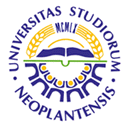 UNIVERSITY OF NOVI SADFACULTY OF AGRICULTURE 21000 NOVI SAD, TRG DOSITEJA OBRADOVIĆA 8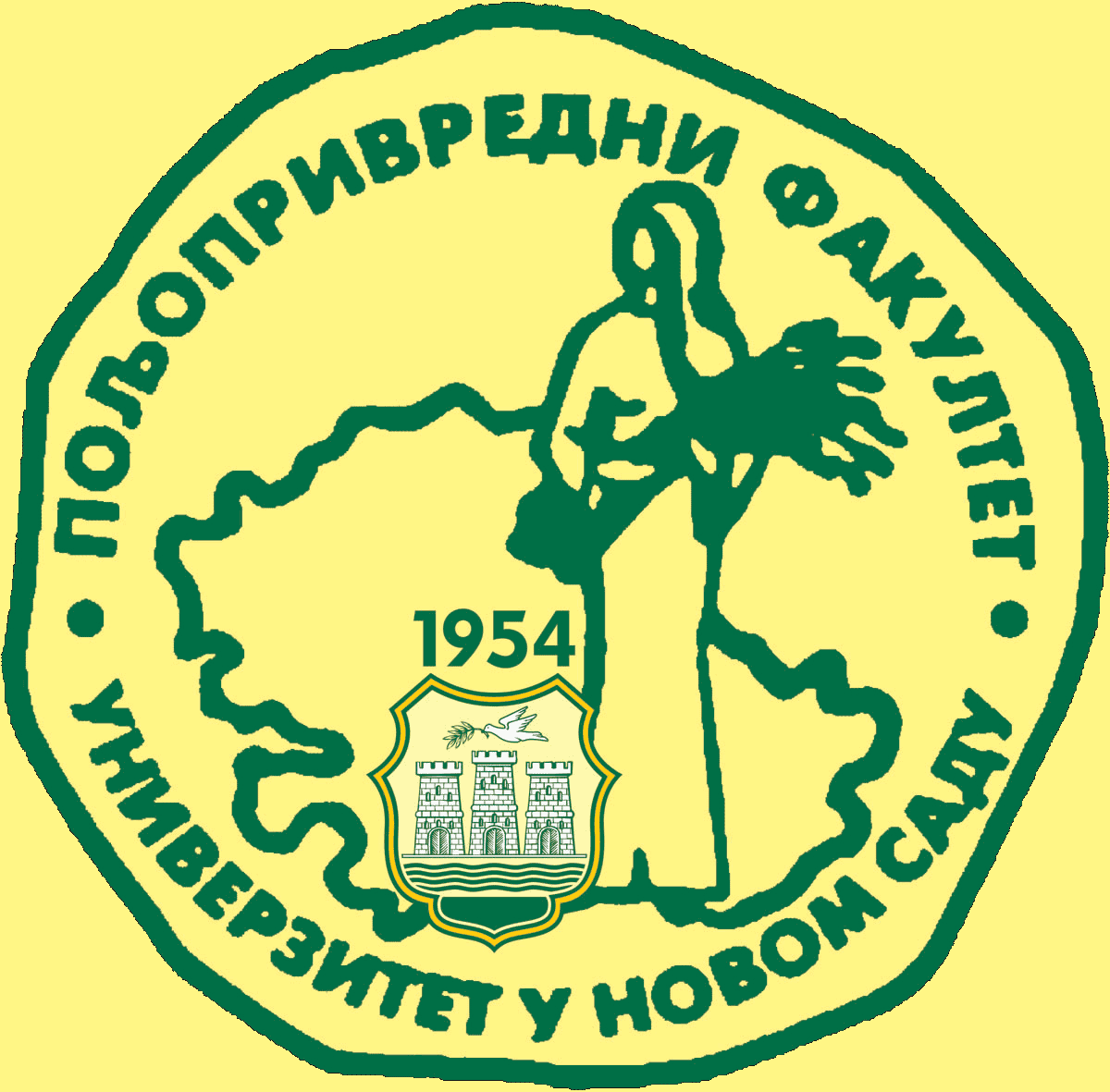 Study Programme AccreditationMASTER ACADEMIC STUDIES  LANDSCAPE ARCHITECTURETable 5.2 Course specificationTable 5.2 Course specificationTable 5.2 Course specificationCourse:Course:Course:Spatial PlanningSpatial PlanningSpatial PlanningSpatial PlanningSpatial PlanningSpatial PlanningSpatial PlanningSpatial PlanningSpatial PlanningSpatial PlanningSpatial PlanningCourse id: 3MПА1О02Course id: 3MПА1О02Course id: 3MПА1О02Spatial PlanningSpatial PlanningSpatial PlanningSpatial PlanningSpatial PlanningSpatial PlanningSpatial PlanningSpatial PlanningSpatial PlanningSpatial PlanningSpatial PlanningNumber of ECTS: 6Number of ECTS: 6Number of ECTS: 6Spatial PlanningSpatial PlanningSpatial PlanningSpatial PlanningSpatial PlanningSpatial PlanningSpatial PlanningSpatial PlanningSpatial PlanningSpatial PlanningSpatial PlanningTeacher:Teacher:Teacher:Prof. dr Jasmina ĐorđevićProf. dr Jasmina ĐorđevićProf. dr Jasmina ĐorđevićProf. dr Jasmina ĐorđevićProf. dr Jasmina ĐorđevićProf. dr Jasmina ĐorđevićProf. dr Jasmina ĐorđevićProf. dr Jasmina ĐorđevićProf. dr Jasmina ĐorđevićProf. dr Jasmina ĐorđevićProf. dr Jasmina ĐorđevićAssistant:Assistant:Assistant:MSc Ivana SentićMSc Ivana SentićMSc Ivana SentićMSc Ivana SentićMSc Ivana SentićMSc Ivana SentićMSc Ivana SentićMSc Ivana SentićMSc Ivana SentićMSc Ivana SentićMSc Ivana SentićCourse statusCourse statusCourse statusMandatoryMandatoryMandatoryMandatoryMandatoryMandatoryMandatoryMandatoryMandatoryMandatoryMandatoryNumber of active teaching classes (weekly)Number of active teaching classes (weekly)Number of active teaching classes (weekly)Number of active teaching classes (weekly)Number of active teaching classes (weekly)Number of active teaching classes (weekly)Number of active teaching classes (weekly)Number of active teaching classes (weekly)Number of active teaching classes (weekly)Number of active teaching classes (weekly)Number of active teaching classes (weekly)Number of active teaching classes (weekly)Number of active teaching classes (weekly)Number of active teaching classes (weekly)Lectures: 3Lectures: 3Lectures: 3Practical classes: 2Practical classes: 2Practical classes: 2Other teaching types: -Other teaching types: -Other teaching types: -Study research work: -Study research work: -Other classes: -Other classes: -Other classes: -Precondition coursesPrecondition coursesPrecondition coursesNoneNoneNoneNoneNoneNoneNoneNoneNoneNoneNoneEducational goalTo give students the necessary knowledge about spatial planning and organization of a space, with an emphasis on natural features in the development of spatial plans. Introduction to the theory of spatial planning and practical problems with arranging the larger spatial units. Introduction to the methodology of spatial plans according to their types (spatial plan from the national to the local level) and the basic principles of spatial planning.Educational goalTo give students the necessary knowledge about spatial planning and organization of a space, with an emphasis on natural features in the development of spatial plans. Introduction to the theory of spatial planning and practical problems with arranging the larger spatial units. Introduction to the methodology of spatial plans according to their types (spatial plan from the national to the local level) and the basic principles of spatial planning.Educational goalTo give students the necessary knowledge about spatial planning and organization of a space, with an emphasis on natural features in the development of spatial plans. Introduction to the theory of spatial planning and practical problems with arranging the larger spatial units. Introduction to the methodology of spatial plans according to their types (spatial plan from the national to the local level) and the basic principles of spatial planning.Educational goalTo give students the necessary knowledge about spatial planning and organization of a space, with an emphasis on natural features in the development of spatial plans. Introduction to the theory of spatial planning and practical problems with arranging the larger spatial units. Introduction to the methodology of spatial plans according to their types (spatial plan from the national to the local level) and the basic principles of spatial planning.Educational goalTo give students the necessary knowledge about spatial planning and organization of a space, with an emphasis on natural features in the development of spatial plans. Introduction to the theory of spatial planning and practical problems with arranging the larger spatial units. Introduction to the methodology of spatial plans according to their types (spatial plan from the national to the local level) and the basic principles of spatial planning.Educational goalTo give students the necessary knowledge about spatial planning and organization of a space, with an emphasis on natural features in the development of spatial plans. Introduction to the theory of spatial planning and practical problems with arranging the larger spatial units. Introduction to the methodology of spatial plans according to their types (spatial plan from the national to the local level) and the basic principles of spatial planning.Educational goalTo give students the necessary knowledge about spatial planning and organization of a space, with an emphasis on natural features in the development of spatial plans. Introduction to the theory of spatial planning and practical problems with arranging the larger spatial units. Introduction to the methodology of spatial plans according to their types (spatial plan from the national to the local level) and the basic principles of spatial planning.Educational goalTo give students the necessary knowledge about spatial planning and organization of a space, with an emphasis on natural features in the development of spatial plans. Introduction to the theory of spatial planning and practical problems with arranging the larger spatial units. Introduction to the methodology of spatial plans according to their types (spatial plan from the national to the local level) and the basic principles of spatial planning.Educational goalTo give students the necessary knowledge about spatial planning and organization of a space, with an emphasis on natural features in the development of spatial plans. Introduction to the theory of spatial planning and practical problems with arranging the larger spatial units. Introduction to the methodology of spatial plans according to their types (spatial plan from the national to the local level) and the basic principles of spatial planning.Educational goalTo give students the necessary knowledge about spatial planning and organization of a space, with an emphasis on natural features in the development of spatial plans. Introduction to the theory of spatial planning and practical problems with arranging the larger spatial units. Introduction to the methodology of spatial plans according to their types (spatial plan from the national to the local level) and the basic principles of spatial planning.Educational goalTo give students the necessary knowledge about spatial planning and organization of a space, with an emphasis on natural features in the development of spatial plans. Introduction to the theory of spatial planning and practical problems with arranging the larger spatial units. Introduction to the methodology of spatial plans according to their types (spatial plan from the national to the local level) and the basic principles of spatial planning.Educational goalTo give students the necessary knowledge about spatial planning and organization of a space, with an emphasis on natural features in the development of spatial plans. Introduction to the theory of spatial planning and practical problems with arranging the larger spatial units. Introduction to the methodology of spatial plans according to their types (spatial plan from the national to the local level) and the basic principles of spatial planning.Educational goalTo give students the necessary knowledge about spatial planning and organization of a space, with an emphasis on natural features in the development of spatial plans. Introduction to the theory of spatial planning and practical problems with arranging the larger spatial units. Introduction to the methodology of spatial plans according to their types (spatial plan from the national to the local level) and the basic principles of spatial planning.Educational goalTo give students the necessary knowledge about spatial planning and organization of a space, with an emphasis on natural features in the development of spatial plans. Introduction to the theory of spatial planning and practical problems with arranging the larger spatial units. Introduction to the methodology of spatial plans according to their types (spatial plan from the national to the local level) and the basic principles of spatial planning.Educational outcomesTraining students for high-quality theoretical and practical knowledge in the field of spatial planning and the potential application of this knowledge in practice, particularly in the development the spatial plans.Educational outcomesTraining students for high-quality theoretical and practical knowledge in the field of spatial planning and the potential application of this knowledge in practice, particularly in the development the spatial plans.Educational outcomesTraining students for high-quality theoretical and practical knowledge in the field of spatial planning and the potential application of this knowledge in practice, particularly in the development the spatial plans.Educational outcomesTraining students for high-quality theoretical and practical knowledge in the field of spatial planning and the potential application of this knowledge in practice, particularly in the development the spatial plans.Educational outcomesTraining students for high-quality theoretical and practical knowledge in the field of spatial planning and the potential application of this knowledge in practice, particularly in the development the spatial plans.Educational outcomesTraining students for high-quality theoretical and practical knowledge in the field of spatial planning and the potential application of this knowledge in practice, particularly in the development the spatial plans.Educational outcomesTraining students for high-quality theoretical and practical knowledge in the field of spatial planning and the potential application of this knowledge in practice, particularly in the development the spatial plans.Educational outcomesTraining students for high-quality theoretical and practical knowledge in the field of spatial planning and the potential application of this knowledge in practice, particularly in the development the spatial plans.Educational outcomesTraining students for high-quality theoretical and practical knowledge in the field of spatial planning and the potential application of this knowledge in practice, particularly in the development the spatial plans.Educational outcomesTraining students for high-quality theoretical and practical knowledge in the field of spatial planning and the potential application of this knowledge in practice, particularly in the development the spatial plans.Educational outcomesTraining students for high-quality theoretical and practical knowledge in the field of spatial planning and the potential application of this knowledge in practice, particularly in the development the spatial plans.Educational outcomesTraining students for high-quality theoretical and practical knowledge in the field of spatial planning and the potential application of this knowledge in practice, particularly in the development the spatial plans.Educational outcomesTraining students for high-quality theoretical and practical knowledge in the field of spatial planning and the potential application of this knowledge in practice, particularly in the development the spatial plans.Educational outcomesTraining students for high-quality theoretical and practical knowledge in the field of spatial planning and the potential application of this knowledge in practice, particularly in the development the spatial plans.Course contentTheoretical classes:1. Basic concepts, definitions of spatial planning, terminology.2. The essential institutions for spatial planning.3. Legislation in spatial planning.4. Types of spatial plans.5. Structural parts in spatial plans, with a focus on natural features (natural features and resources, population, network of the settlements, economic activities, transportation, infrastructure systems, environment).Practical classes:Introducing with the contents of spatial plans at national, regional and local level. Group work on presenting the content of spatial plans and simulation of the same.Course contentTheoretical classes:1. Basic concepts, definitions of spatial planning, terminology.2. The essential institutions for spatial planning.3. Legislation in spatial planning.4. Types of spatial plans.5. Structural parts in spatial plans, with a focus on natural features (natural features and resources, population, network of the settlements, economic activities, transportation, infrastructure systems, environment).Practical classes:Introducing with the contents of spatial plans at national, regional and local level. Group work on presenting the content of spatial plans and simulation of the same.Course contentTheoretical classes:1. Basic concepts, definitions of spatial planning, terminology.2. The essential institutions for spatial planning.3. Legislation in spatial planning.4. Types of spatial plans.5. Structural parts in spatial plans, with a focus on natural features (natural features and resources, population, network of the settlements, economic activities, transportation, infrastructure systems, environment).Practical classes:Introducing with the contents of spatial plans at national, regional and local level. Group work on presenting the content of spatial plans and simulation of the same.Course contentTheoretical classes:1. Basic concepts, definitions of spatial planning, terminology.2. The essential institutions for spatial planning.3. Legislation in spatial planning.4. Types of spatial plans.5. Structural parts in spatial plans, with a focus on natural features (natural features and resources, population, network of the settlements, economic activities, transportation, infrastructure systems, environment).Practical classes:Introducing with the contents of spatial plans at national, regional and local level. Group work on presenting the content of spatial plans and simulation of the same.Course contentTheoretical classes:1. Basic concepts, definitions of spatial planning, terminology.2. The essential institutions for spatial planning.3. Legislation in spatial planning.4. Types of spatial plans.5. Structural parts in spatial plans, with a focus on natural features (natural features and resources, population, network of the settlements, economic activities, transportation, infrastructure systems, environment).Practical classes:Introducing with the contents of spatial plans at national, regional and local level. Group work on presenting the content of spatial plans and simulation of the same.Course contentTheoretical classes:1. Basic concepts, definitions of spatial planning, terminology.2. The essential institutions for spatial planning.3. Legislation in spatial planning.4. Types of spatial plans.5. Structural parts in spatial plans, with a focus on natural features (natural features and resources, population, network of the settlements, economic activities, transportation, infrastructure systems, environment).Practical classes:Introducing with the contents of spatial plans at national, regional and local level. Group work on presenting the content of spatial plans and simulation of the same.Course contentTheoretical classes:1. Basic concepts, definitions of spatial planning, terminology.2. The essential institutions for spatial planning.3. Legislation in spatial planning.4. Types of spatial plans.5. Structural parts in spatial plans, with a focus on natural features (natural features and resources, population, network of the settlements, economic activities, transportation, infrastructure systems, environment).Practical classes:Introducing with the contents of spatial plans at national, regional and local level. Group work on presenting the content of spatial plans and simulation of the same.Course contentTheoretical classes:1. Basic concepts, definitions of spatial planning, terminology.2. The essential institutions for spatial planning.3. Legislation in spatial planning.4. Types of spatial plans.5. Structural parts in spatial plans, with a focus on natural features (natural features and resources, population, network of the settlements, economic activities, transportation, infrastructure systems, environment).Practical classes:Introducing with the contents of spatial plans at national, regional and local level. Group work on presenting the content of spatial plans and simulation of the same.Course contentTheoretical classes:1. Basic concepts, definitions of spatial planning, terminology.2. The essential institutions for spatial planning.3. Legislation in spatial planning.4. Types of spatial plans.5. Structural parts in spatial plans, with a focus on natural features (natural features and resources, population, network of the settlements, economic activities, transportation, infrastructure systems, environment).Practical classes:Introducing with the contents of spatial plans at national, regional and local level. Group work on presenting the content of spatial plans and simulation of the same.Course contentTheoretical classes:1. Basic concepts, definitions of spatial planning, terminology.2. The essential institutions for spatial planning.3. Legislation in spatial planning.4. Types of spatial plans.5. Structural parts in spatial plans, with a focus on natural features (natural features and resources, population, network of the settlements, economic activities, transportation, infrastructure systems, environment).Practical classes:Introducing with the contents of spatial plans at national, regional and local level. Group work on presenting the content of spatial plans and simulation of the same.Course contentTheoretical classes:1. Basic concepts, definitions of spatial planning, terminology.2. The essential institutions for spatial planning.3. Legislation in spatial planning.4. Types of spatial plans.5. Structural parts in spatial plans, with a focus on natural features (natural features and resources, population, network of the settlements, economic activities, transportation, infrastructure systems, environment).Practical classes:Introducing with the contents of spatial plans at national, regional and local level. Group work on presenting the content of spatial plans and simulation of the same.Course contentTheoretical classes:1. Basic concepts, definitions of spatial planning, terminology.2. The essential institutions for spatial planning.3. Legislation in spatial planning.4. Types of spatial plans.5. Structural parts in spatial plans, with a focus on natural features (natural features and resources, population, network of the settlements, economic activities, transportation, infrastructure systems, environment).Practical classes:Introducing with the contents of spatial plans at national, regional and local level. Group work on presenting the content of spatial plans and simulation of the same.Course contentTheoretical classes:1. Basic concepts, definitions of spatial planning, terminology.2. The essential institutions for spatial planning.3. Legislation in spatial planning.4. Types of spatial plans.5. Structural parts in spatial plans, with a focus on natural features (natural features and resources, population, network of the settlements, economic activities, transportation, infrastructure systems, environment).Practical classes:Introducing with the contents of spatial plans at national, regional and local level. Group work on presenting the content of spatial plans and simulation of the same.Course contentTheoretical classes:1. Basic concepts, definitions of spatial planning, terminology.2. The essential institutions for spatial planning.3. Legislation in spatial planning.4. Types of spatial plans.5. Structural parts in spatial plans, with a focus on natural features (natural features and resources, population, network of the settlements, economic activities, transportation, infrastructure systems, environment).Practical classes:Introducing with the contents of spatial plans at national, regional and local level. Group work on presenting the content of spatial plans and simulation of the same.Teaching methodsFrontal, indirect forms, specific types of teaching work. The method of oral presentations, discuss methods, textual methods, illustrative-demonstrative methods, cartographic methods and others. Auto oral presentation of drawn project with control of the subject teacher and assistant.Teaching methodsFrontal, indirect forms, specific types of teaching work. The method of oral presentations, discuss methods, textual methods, illustrative-demonstrative methods, cartographic methods and others. Auto oral presentation of drawn project with control of the subject teacher and assistant.Teaching methodsFrontal, indirect forms, specific types of teaching work. The method of oral presentations, discuss methods, textual methods, illustrative-demonstrative methods, cartographic methods and others. Auto oral presentation of drawn project with control of the subject teacher and assistant.Teaching methodsFrontal, indirect forms, specific types of teaching work. The method of oral presentations, discuss methods, textual methods, illustrative-demonstrative methods, cartographic methods and others. Auto oral presentation of drawn project with control of the subject teacher and assistant.Teaching methodsFrontal, indirect forms, specific types of teaching work. The method of oral presentations, discuss methods, textual methods, illustrative-demonstrative methods, cartographic methods and others. Auto oral presentation of drawn project with control of the subject teacher and assistant.Teaching methodsFrontal, indirect forms, specific types of teaching work. The method of oral presentations, discuss methods, textual methods, illustrative-demonstrative methods, cartographic methods and others. Auto oral presentation of drawn project with control of the subject teacher and assistant.Teaching methodsFrontal, indirect forms, specific types of teaching work. The method of oral presentations, discuss methods, textual methods, illustrative-demonstrative methods, cartographic methods and others. Auto oral presentation of drawn project with control of the subject teacher and assistant.Teaching methodsFrontal, indirect forms, specific types of teaching work. The method of oral presentations, discuss methods, textual methods, illustrative-demonstrative methods, cartographic methods and others. Auto oral presentation of drawn project with control of the subject teacher and assistant.Teaching methodsFrontal, indirect forms, specific types of teaching work. The method of oral presentations, discuss methods, textual methods, illustrative-demonstrative methods, cartographic methods and others. Auto oral presentation of drawn project with control of the subject teacher and assistant.Teaching methodsFrontal, indirect forms, specific types of teaching work. The method of oral presentations, discuss methods, textual methods, illustrative-demonstrative methods, cartographic methods and others. Auto oral presentation of drawn project with control of the subject teacher and assistant.Teaching methodsFrontal, indirect forms, specific types of teaching work. The method of oral presentations, discuss methods, textual methods, illustrative-demonstrative methods, cartographic methods and others. Auto oral presentation of drawn project with control of the subject teacher and assistant.Teaching methodsFrontal, indirect forms, specific types of teaching work. The method of oral presentations, discuss methods, textual methods, illustrative-demonstrative methods, cartographic methods and others. Auto oral presentation of drawn project with control of the subject teacher and assistant.Teaching methodsFrontal, indirect forms, specific types of teaching work. The method of oral presentations, discuss methods, textual methods, illustrative-demonstrative methods, cartographic methods and others. Auto oral presentation of drawn project with control of the subject teacher and assistant.Teaching methodsFrontal, indirect forms, specific types of teaching work. The method of oral presentations, discuss methods, textual methods, illustrative-demonstrative methods, cartographic methods and others. Auto oral presentation of drawn project with control of the subject teacher and assistant.Knowledge evaluation (maximum 100 points)Knowledge evaluation (maximum 100 points)Knowledge evaluation (maximum 100 points)Knowledge evaluation (maximum 100 points)Knowledge evaluation (maximum 100 points)Knowledge evaluation (maximum 100 points)Knowledge evaluation (maximum 100 points)Knowledge evaluation (maximum 100 points)Knowledge evaluation (maximum 100 points)Knowledge evaluation (maximum 100 points)Knowledge evaluation (maximum 100 points)Knowledge evaluation (maximum 100 points)Knowledge evaluation (maximum 100 points)Knowledge evaluation (maximum 100 points)Pre-examination obligationsPre-examination obligationsPre-examination obligationsPre-examination obligationsMandatoryPointsPointsFinal examFinal examFinal examMandatoryMandatoryPointsPointsLecture attendanceLecture attendanceLecture attendanceLecture attendanceYes55Oral examOral examOral examYesYes4545Exercise attendanceExercise attendanceExercise attendanceExercise attendanceYes55TOTAL: 100 pointsTOTAL: 100 pointsTOTAL: 100 pointsTOTAL: 100 pointsTOTAL: 100 pointsTOTAL: 100 pointsTOTAL: 100 pointsDesign projectDesign projectDesign projectDesign projectYes1515TOTAL: 100 pointsTOTAL: 100 pointsTOTAL: 100 pointsTOTAL: 100 pointsTOTAL: 100 pointsTOTAL: 100 pointsTOTAL: 100 pointsColloquiumColloquiumColloquiumColloquiumYes3030TOTAL: 100 pointsTOTAL: 100 pointsTOTAL: 100 pointsTOTAL: 100 pointsTOTAL: 100 pointsTOTAL: 100 pointsTOTAL: 100 pointsLiterature Literature Literature Literature Literature Literature Literature Literature Literature Literature Literature Literature Literature Literature Ord.AuthorTitleTitleTitleTitleTitleTitlePublisherPublisherPublisherPublisherPublisherYear1.Faludi, A. A Decision-centred View of Environmental Planning. Urban and Regional Planning Series, Vol. 38.A Decision-centred View of Environmental Planning. Urban and Regional Planning Series, Vol. 38.A Decision-centred View of Environmental Planning. Urban and Regional Planning Series, Vol. 38.A Decision-centred View of Environmental Planning. Urban and Regional Planning Series, Vol. 38.A Decision-centred View of Environmental Planning. Urban and Regional Planning Series, Vol. 38.A Decision-centred View of Environmental Planning. Urban and Regional Planning Series, Vol. 38.Oxford: Pergamon PressOxford: Pergamon PressOxford: Pergamon PressOxford: Pergamon PressOxford: Pergamon Press19872.Heidemann, C.Regional Planning Methodology. The First & Only Annotated Picture Primer on Regional Planning.Regional Planning Methodology. The First & Only Annotated Picture Primer on Regional Planning.Regional Planning Methodology. The First & Only Annotated Picture Primer on Regional Planning.Regional Planning Methodology. The First & Only Annotated Picture Primer on Regional Planning.Regional Planning Methodology. The First & Only Annotated Picture Primer on Regional Planning.Regional Planning Methodology. The First & Only Annotated Picture Primer on Regional Planning.Institut für Regionalwissenschaft der Universität KarlsruheInstitut für Regionalwissenschaft der Universität KarlsruheInstitut für Regionalwissenschaft der Universität KarlsruheInstitut für Regionalwissenschaft der Universität KarlsruheInstitut für Regionalwissenschaft der Universität Karlsruhe1992UNIVERSITY OF NOVI SADFACULTY OF AGRICULTURE 21000 NOVI SAD, TRG DOSITEJA OBRADOVIĆA 8Study Programme AccreditationMASTER ACADEMIC STUDIES  LANDSCAPE ARCHITECTURETable 5.2 Course specificationTable 5.2 Course specificationTable 5.2 Course specificationCourse:Course:Reconstruction and Revitalization of SettlementsReconstruction and Revitalization of SettlementsReconstruction and Revitalization of SettlementsReconstruction and Revitalization of SettlementsReconstruction and Revitalization of SettlementsReconstruction and Revitalization of SettlementsReconstruction and Revitalization of SettlementsReconstruction and Revitalization of SettlementsReconstruction and Revitalization of SettlementsCourse id: 3MПА1О03Course id: 3MПА1О03Reconstruction and Revitalization of SettlementsReconstruction and Revitalization of SettlementsReconstruction and Revitalization of SettlementsReconstruction and Revitalization of SettlementsReconstruction and Revitalization of SettlementsReconstruction and Revitalization of SettlementsReconstruction and Revitalization of SettlementsReconstruction and Revitalization of SettlementsReconstruction and Revitalization of SettlementsNumber of ECTS: 6Number of ECTS: 6Reconstruction and Revitalization of SettlementsReconstruction and Revitalization of SettlementsReconstruction and Revitalization of SettlementsReconstruction and Revitalization of SettlementsReconstruction and Revitalization of SettlementsReconstruction and Revitalization of SettlementsReconstruction and Revitalization of SettlementsReconstruction and Revitalization of SettlementsReconstruction and Revitalization of SettlementsTeacher:Teacher:Ass. Professor Ksenija HielAss. Professor Ksenija HielAss. Professor Ksenija HielAss. Professor Ksenija HielAss. Professor Ksenija HielAss. Professor Ksenija HielAss. Professor Ksenija HielAss. Professor Ksenija HielAss. Professor Ksenija HielAssistant:Assistant:Ass. Ivana SentićAss. Ivana SentićAss. Ivana SentićAss. Ivana SentićAss. Ivana SentićAss. Ivana SentićAss. Ivana SentićAss. Ivana SentićAss. Ivana SentićCourse statusCourse statusMandatoryMandatoryMandatoryMandatoryMandatoryMandatoryMandatoryMandatoryMandatoryNumber of active teaching classes (weekly)Number of active teaching classes (weekly)Number of active teaching classes (weekly)Number of active teaching classes (weekly)Number of active teaching classes (weekly)Number of active teaching classes (weekly)Number of active teaching classes (weekly)Number of active teaching classes (weekly)Number of active teaching classes (weekly)Number of active teaching classes (weekly)Number of active teaching classes (weekly)Lectures: 3Lectures: 3Practical classes: 2Practical classes: 2Practical classes: 2Other teaching types:Other teaching types:Study research work:Study research work:Other classes:Other classes:Precondition coursesPrecondition coursesNone/navesti ako imaNone/navesti ako imaNone/navesti ako imaNone/navesti ako imaNone/navesti ako imaNone/navesti ako imaNone/navesti ako imaNone/navesti ako imaNone/navesti ako imaEducational goalIntroducing students to the complex principles of reconstruction and revitalization of the urban fragments of the settlements. Mastering the basic principles of the protection of the built environment of urban and rural areas and multidisciplinary cooperation in the reconstruction process.Educational goalIntroducing students to the complex principles of reconstruction and revitalization of the urban fragments of the settlements. Mastering the basic principles of the protection of the built environment of urban and rural areas and multidisciplinary cooperation in the reconstruction process.Educational goalIntroducing students to the complex principles of reconstruction and revitalization of the urban fragments of the settlements. Mastering the basic principles of the protection of the built environment of urban and rural areas and multidisciplinary cooperation in the reconstruction process.Educational goalIntroducing students to the complex principles of reconstruction and revitalization of the urban fragments of the settlements. Mastering the basic principles of the protection of the built environment of urban and rural areas and multidisciplinary cooperation in the reconstruction process.Educational goalIntroducing students to the complex principles of reconstruction and revitalization of the urban fragments of the settlements. Mastering the basic principles of the protection of the built environment of urban and rural areas and multidisciplinary cooperation in the reconstruction process.Educational goalIntroducing students to the complex principles of reconstruction and revitalization of the urban fragments of the settlements. Mastering the basic principles of the protection of the built environment of urban and rural areas and multidisciplinary cooperation in the reconstruction process.Educational goalIntroducing students to the complex principles of reconstruction and revitalization of the urban fragments of the settlements. Mastering the basic principles of the protection of the built environment of urban and rural areas and multidisciplinary cooperation in the reconstruction process.Educational goalIntroducing students to the complex principles of reconstruction and revitalization of the urban fragments of the settlements. Mastering the basic principles of the protection of the built environment of urban and rural areas and multidisciplinary cooperation in the reconstruction process.Educational goalIntroducing students to the complex principles of reconstruction and revitalization of the urban fragments of the settlements. Mastering the basic principles of the protection of the built environment of urban and rural areas and multidisciplinary cooperation in the reconstruction process.Educational goalIntroducing students to the complex principles of reconstruction and revitalization of the urban fragments of the settlements. Mastering the basic principles of the protection of the built environment of urban and rural areas and multidisciplinary cooperation in the reconstruction process.Educational goalIntroducing students to the complex principles of reconstruction and revitalization of the urban fragments of the settlements. Mastering the basic principles of the protection of the built environment of urban and rural areas and multidisciplinary cooperation in the reconstruction process.Educational outcomesThe possibility of adequate application of knowledge acquired in the process of reconstruction and revitalization of the settlements.Educational outcomesThe possibility of adequate application of knowledge acquired in the process of reconstruction and revitalization of the settlements.Educational outcomesThe possibility of adequate application of knowledge acquired in the process of reconstruction and revitalization of the settlements.Educational outcomesThe possibility of adequate application of knowledge acquired in the process of reconstruction and revitalization of the settlements.Educational outcomesThe possibility of adequate application of knowledge acquired in the process of reconstruction and revitalization of the settlements.Educational outcomesThe possibility of adequate application of knowledge acquired in the process of reconstruction and revitalization of the settlements.Educational outcomesThe possibility of adequate application of knowledge acquired in the process of reconstruction and revitalization of the settlements.Educational outcomesThe possibility of adequate application of knowledge acquired in the process of reconstruction and revitalization of the settlements.Educational outcomesThe possibility of adequate application of knowledge acquired in the process of reconstruction and revitalization of the settlements.Educational outcomesThe possibility of adequate application of knowledge acquired in the process of reconstruction and revitalization of the settlements.Educational outcomesThe possibility of adequate application of knowledge acquired in the process of reconstruction and revitalization of the settlements.Course contentTheory:  Defining the basic principles of protected and heritage environment. The study of the theoretical and practical aspects of various possibilities of reconstruction and revitalization of urban morphology interact with architectural typologies. Renewal area of social integration and their landscaping.Practical classes:  Through graphics and essays - Development of the project of reconstruction and revitalization of selected fragments settlement with the application of the principle of adequate protection of the built environment.Course contentTheory:  Defining the basic principles of protected and heritage environment. The study of the theoretical and practical aspects of various possibilities of reconstruction and revitalization of urban morphology interact with architectural typologies. Renewal area of social integration and their landscaping.Practical classes:  Through graphics and essays - Development of the project of reconstruction and revitalization of selected fragments settlement with the application of the principle of adequate protection of the built environment.Course contentTheory:  Defining the basic principles of protected and heritage environment. The study of the theoretical and practical aspects of various possibilities of reconstruction and revitalization of urban morphology interact with architectural typologies. Renewal area of social integration and their landscaping.Practical classes:  Through graphics and essays - Development of the project of reconstruction and revitalization of selected fragments settlement with the application of the principle of adequate protection of the built environment.Course contentTheory:  Defining the basic principles of protected and heritage environment. The study of the theoretical and practical aspects of various possibilities of reconstruction and revitalization of urban morphology interact with architectural typologies. Renewal area of social integration and their landscaping.Practical classes:  Through graphics and essays - Development of the project of reconstruction and revitalization of selected fragments settlement with the application of the principle of adequate protection of the built environment.Course contentTheory:  Defining the basic principles of protected and heritage environment. The study of the theoretical and practical aspects of various possibilities of reconstruction and revitalization of urban morphology interact with architectural typologies. Renewal area of social integration and their landscaping.Practical classes:  Through graphics and essays - Development of the project of reconstruction and revitalization of selected fragments settlement with the application of the principle of adequate protection of the built environment.Course contentTheory:  Defining the basic principles of protected and heritage environment. The study of the theoretical and practical aspects of various possibilities of reconstruction and revitalization of urban morphology interact with architectural typologies. Renewal area of social integration and their landscaping.Practical classes:  Through graphics and essays - Development of the project of reconstruction and revitalization of selected fragments settlement with the application of the principle of adequate protection of the built environment.Course contentTheory:  Defining the basic principles of protected and heritage environment. The study of the theoretical and practical aspects of various possibilities of reconstruction and revitalization of urban morphology interact with architectural typologies. Renewal area of social integration and their landscaping.Practical classes:  Through graphics and essays - Development of the project of reconstruction and revitalization of selected fragments settlement with the application of the principle of adequate protection of the built environment.Course contentTheory:  Defining the basic principles of protected and heritage environment. The study of the theoretical and practical aspects of various possibilities of reconstruction and revitalization of urban morphology interact with architectural typologies. Renewal area of social integration and their landscaping.Practical classes:  Through graphics and essays - Development of the project of reconstruction and revitalization of selected fragments settlement with the application of the principle of adequate protection of the built environment.Course contentTheory:  Defining the basic principles of protected and heritage environment. The study of the theoretical and practical aspects of various possibilities of reconstruction and revitalization of urban morphology interact with architectural typologies. Renewal area of social integration and their landscaping.Practical classes:  Through graphics and essays - Development of the project of reconstruction and revitalization of selected fragments settlement with the application of the principle of adequate protection of the built environment.Course contentTheory:  Defining the basic principles of protected and heritage environment. The study of the theoretical and practical aspects of various possibilities of reconstruction and revitalization of urban morphology interact with architectural typologies. Renewal area of social integration and their landscaping.Practical classes:  Through graphics and essays - Development of the project of reconstruction and revitalization of selected fragments settlement with the application of the principle of adequate protection of the built environment.Course contentTheory:  Defining the basic principles of protected and heritage environment. The study of the theoretical and practical aspects of various possibilities of reconstruction and revitalization of urban morphology interact with architectural typologies. Renewal area of social integration and their landscaping.Practical classes:  Through graphics and essays - Development of the project of reconstruction and revitalization of selected fragments settlement with the application of the principle of adequate protection of the built environment.Teaching methodsLectures, Consultations, Field trip, research workTeaching methodsLectures, Consultations, Field trip, research workTeaching methodsLectures, Consultations, Field trip, research workTeaching methodsLectures, Consultations, Field trip, research workTeaching methodsLectures, Consultations, Field trip, research workTeaching methodsLectures, Consultations, Field trip, research workTeaching methodsLectures, Consultations, Field trip, research workTeaching methodsLectures, Consultations, Field trip, research workTeaching methodsLectures, Consultations, Field trip, research workTeaching methodsLectures, Consultations, Field trip, research workTeaching methodsLectures, Consultations, Field trip, research workKnowledge evaluation (maximum 100 points)Knowledge evaluation (maximum 100 points)Knowledge evaluation (maximum 100 points)Knowledge evaluation (maximum 100 points)Knowledge evaluation (maximum 100 points)Knowledge evaluation (maximum 100 points)Knowledge evaluation (maximum 100 points)Knowledge evaluation (maximum 100 points)Knowledge evaluation (maximum 100 points)Knowledge evaluation (maximum 100 points)Knowledge evaluation (maximum 100 points)Pre-examination obligationsPre-examination obligationsPre-examination obligationsMandatoryPointsPointsFinal exam (izabrati)Final exam (izabrati)MandatoryMandatoryPointsLecture attendanceLecture attendanceLecture attendanceYes55Theoretical part of the exam/Oral part of the exam/Written part of the exam-tasks and theoryTheoretical part of the exam/Oral part of the exam/Written part of the exam-tasks and theoryYesYes35TestTestTestNo00Exercise attendanceExercise attendanceExercise attendanceYes3535Term paperTerm paperTerm paperYes2525Literature Literature Literature Literature Literature Literature Literature Literature Literature Literature Literature Ord.AuthorAuthorTitleTitleTitlePublisherPublisherPublisherPublisherYear1.Gehl J., Gemzoe L., Kirnaes S.Gehl J., Gemzoe L., Kirnaes S.New City LifeNew City LifeNew City LifeThe Danish Architectual Press, Copenhagen,The Danish Architectual Press, Copenhagen,The Danish Architectual Press, Copenhagen,The Danish Architectual Press, Copenhagen,20062.Carr S., Francis M., Rivlin L.Carr S., Francis M., Rivlin L.Public SpacePublic SpacePublic SpaceCambridge University Press, CambridgeCambridge University Press, CambridgeCambridge University Press, CambridgeCambridge University Press, Cambridge19953.Moughtin C., Oc T., Tiesdell S.Moughtin C., Oc T., Tiesdell S.Urban Design Ornament and DecorationUrban Design Ornament and DecorationUrban Design Ornament and DecorationArchitectural Press, OxfordArchitectural Press, OxfordArchitectural Press, OxfordArchitectural Press, Oxford19994.Wolley HelenWolley HelenOpen Urban SpacesOpen Urban SpacesOpen Urban SpacesSpon Press, London and New YorkSpon Press, London and New YorkSpon Press, London and New YorkSpon Press, London and New York2003UNIVERSITY OF NOVI SADFACULTY OF AGRICULTURE 21000 NOVI SAD, TRG DOSITEJA OBRADOVIĆA 8Study Programme AccreditationMASTER ACADEMIC STUDIES  LANDSCAPE ARCHITECTURETable 5.2 Course specificationTable 5.2 Course specificationTable 5.2 Course specificationUNIVERSITY OF NOVI SADFACULTY OF AGRICULTURE 21000 NOVI SAD, TRG DOSITEJA OBRADOVIĆA 8Study Programme AccreditationMASTER ACADEMIC STUDIES  LANDSCAPE ARCHITECTURETable 5.2 Course specificationTable 5.2 Course specificationTable 5.2 Course specificationCourse:Course:Vegetation and plant materialVegetation and plant materialVegetation and plant materialVegetation and plant materialVegetation and plant materialVegetation and plant materialVegetation and plant materialVegetation and plant materialVegetation and plant materialCourse id: 3MПА2И07 Course id: 3MПА2И07 Vegetation and plant materialVegetation and plant materialVegetation and plant materialVegetation and plant materialVegetation and plant materialVegetation and plant materialVegetation and plant materialVegetation and plant materialVegetation and plant materialNumber of ECTS: 6Number of ECTS: 6Vegetation and plant materialVegetation and plant materialVegetation and plant materialVegetation and plant materialVegetation and plant materialVegetation and plant materialVegetation and plant materialVegetation and plant materialVegetation and plant materialTeacher:Teacher:Sasa Orlovic, PhD, full professor Sasa Orlovic, PhD, full professor Sasa Orlovic, PhD, full professor Sasa Orlovic, PhD, full professor Sasa Orlovic, PhD, full professor Sasa Orlovic, PhD, full professor Sasa Orlovic, PhD, full professor Sasa Orlovic, PhD, full professor Sasa Orlovic, PhD, full professor Course statusCourse statusElectiveElectiveElectiveElectiveElectiveElectiveElectiveElectiveElectiveNumber of active teaching classes (weekly)Number of active teaching classes (weekly)Number of active teaching classes (weekly)Number of active teaching classes (weekly)Number of active teaching classes (weekly)Number of active teaching classes (weekly)Number of active teaching classes (weekly)Number of active teaching classes (weekly)Number of active teaching classes (weekly)Number of active teaching classes (weekly)Number of active teaching classes (weekly)Lectures: 2Lectures: 2Practical classes: 2Practical classes: 2Practical classes: 2Other teaching types: Other teaching types: Study research work:Study research work:Other classes:Other classes:Precondition coursesPrecondition coursesNoneNoneNoneNoneNoneNoneNoneNoneNoneEducational goal of the course is to expand students knowledge in the field of vegetation and plant species, the environmental attributes of species and plant communities, succession and application of different management systems.Educational goal of the course is to expand students knowledge in the field of vegetation and plant species, the environmental attributes of species and plant communities, succession and application of different management systems.Educational goal of the course is to expand students knowledge in the field of vegetation and plant species, the environmental attributes of species and plant communities, succession and application of different management systems.Educational goal of the course is to expand students knowledge in the field of vegetation and plant species, the environmental attributes of species and plant communities, succession and application of different management systems.Educational goal of the course is to expand students knowledge in the field of vegetation and plant species, the environmental attributes of species and plant communities, succession and application of different management systems.Educational goal of the course is to expand students knowledge in the field of vegetation and plant species, the environmental attributes of species and plant communities, succession and application of different management systems.Educational goal of the course is to expand students knowledge in the field of vegetation and plant species, the environmental attributes of species and plant communities, succession and application of different management systems.Educational goal of the course is to expand students knowledge in the field of vegetation and plant species, the environmental attributes of species and plant communities, succession and application of different management systems.Educational goal of the course is to expand students knowledge in the field of vegetation and plant species, the environmental attributes of species and plant communities, succession and application of different management systems.Educational goal of the course is to expand students knowledge in the field of vegetation and plant species, the environmental attributes of species and plant communities, succession and application of different management systems.Educational goal of the course is to expand students knowledge in the field of vegetation and plant species, the environmental attributes of species and plant communities, succession and application of different management systems.Educational outcomes.  The student is qualified for further development through doctoral studies for scientific work in the field of vegetation and plant material.Educational outcomes.  The student is qualified for further development through doctoral studies for scientific work in the field of vegetation and plant material.Educational outcomes.  The student is qualified for further development through doctoral studies for scientific work in the field of vegetation and plant material.Educational outcomes.  The student is qualified for further development through doctoral studies for scientific work in the field of vegetation and plant material.Educational outcomes.  The student is qualified for further development through doctoral studies for scientific work in the field of vegetation and plant material.Educational outcomes.  The student is qualified for further development through doctoral studies for scientific work in the field of vegetation and plant material.Educational outcomes.  The student is qualified for further development through doctoral studies for scientific work in the field of vegetation and plant material.Educational outcomes.  The student is qualified for further development through doctoral studies for scientific work in the field of vegetation and plant material.Educational outcomes.  The student is qualified for further development through doctoral studies for scientific work in the field of vegetation and plant material.Educational outcomes.  The student is qualified for further development through doctoral studies for scientific work in the field of vegetation and plant material.Educational outcomes.  The student is qualified for further development through doctoral studies for scientific work in the field of vegetation and plant material.Course content Theory lessonsPlant species in different plantations (windbreaks, eco corridors, green roads, planted for recultivation); requirements of plant species to environmental conditions; plant community succession; the impact of different ways of managing the maintenance of plant communities, forest in the changed climate conditions.Practical classes:Integrative forest vegetation in the area in order to preserve the diversity and functionality.Course content Theory lessonsPlant species in different plantations (windbreaks, eco corridors, green roads, planted for recultivation); requirements of plant species to environmental conditions; plant community succession; the impact of different ways of managing the maintenance of plant communities, forest in the changed climate conditions.Practical classes:Integrative forest vegetation in the area in order to preserve the diversity and functionality.Course content Theory lessonsPlant species in different plantations (windbreaks, eco corridors, green roads, planted for recultivation); requirements of plant species to environmental conditions; plant community succession; the impact of different ways of managing the maintenance of plant communities, forest in the changed climate conditions.Practical classes:Integrative forest vegetation in the area in order to preserve the diversity and functionality.Course content Theory lessonsPlant species in different plantations (windbreaks, eco corridors, green roads, planted for recultivation); requirements of plant species to environmental conditions; plant community succession; the impact of different ways of managing the maintenance of plant communities, forest in the changed climate conditions.Practical classes:Integrative forest vegetation in the area in order to preserve the diversity and functionality.Course content Theory lessonsPlant species in different plantations (windbreaks, eco corridors, green roads, planted for recultivation); requirements of plant species to environmental conditions; plant community succession; the impact of different ways of managing the maintenance of plant communities, forest in the changed climate conditions.Practical classes:Integrative forest vegetation in the area in order to preserve the diversity and functionality.Course content Theory lessonsPlant species in different plantations (windbreaks, eco corridors, green roads, planted for recultivation); requirements of plant species to environmental conditions; plant community succession; the impact of different ways of managing the maintenance of plant communities, forest in the changed climate conditions.Practical classes:Integrative forest vegetation in the area in order to preserve the diversity and functionality.Course content Theory lessonsPlant species in different plantations (windbreaks, eco corridors, green roads, planted for recultivation); requirements of plant species to environmental conditions; plant community succession; the impact of different ways of managing the maintenance of plant communities, forest in the changed climate conditions.Practical classes:Integrative forest vegetation in the area in order to preserve the diversity and functionality.Course content Theory lessonsPlant species in different plantations (windbreaks, eco corridors, green roads, planted for recultivation); requirements of plant species to environmental conditions; plant community succession; the impact of different ways of managing the maintenance of plant communities, forest in the changed climate conditions.Practical classes:Integrative forest vegetation in the area in order to preserve the diversity and functionality.Course content Theory lessonsPlant species in different plantations (windbreaks, eco corridors, green roads, planted for recultivation); requirements of plant species to environmental conditions; plant community succession; the impact of different ways of managing the maintenance of plant communities, forest in the changed climate conditions.Practical classes:Integrative forest vegetation in the area in order to preserve the diversity and functionality.Course content Theory lessonsPlant species in different plantations (windbreaks, eco corridors, green roads, planted for recultivation); requirements of plant species to environmental conditions; plant community succession; the impact of different ways of managing the maintenance of plant communities, forest in the changed climate conditions.Practical classes:Integrative forest vegetation in the area in order to preserve the diversity and functionality.Course content Theory lessonsPlant species in different plantations (windbreaks, eco corridors, green roads, planted for recultivation); requirements of plant species to environmental conditions; plant community succession; the impact of different ways of managing the maintenance of plant communities, forest in the changed climate conditions.Practical classes:Integrative forest vegetation in the area in order to preserve the diversity and functionality.Teaching methodsLectures, Practice/ Practical classes, Consultations, study, Teaching methodsLectures, Practice/ Practical classes, Consultations, study, Teaching methodsLectures, Practice/ Practical classes, Consultations, study, Teaching methodsLectures, Practice/ Practical classes, Consultations, study, Teaching methodsLectures, Practice/ Practical classes, Consultations, study, Teaching methodsLectures, Practice/ Practical classes, Consultations, study, Teaching methodsLectures, Practice/ Practical classes, Consultations, study, Teaching methodsLectures, Practice/ Practical classes, Consultations, study, Teaching methodsLectures, Practice/ Practical classes, Consultations, study, Teaching methodsLectures, Practice/ Practical classes, Consultations, study, Teaching methodsLectures, Practice/ Practical classes, Consultations, study, Knowledge evaluation (maximum 100 points)Knowledge evaluation (maximum 100 points)Knowledge evaluation (maximum 100 points)Knowledge evaluation (maximum 100 points)Knowledge evaluation (maximum 100 points)Knowledge evaluation (maximum 100 points)Knowledge evaluation (maximum 100 points)Knowledge evaluation (maximum 100 points)Knowledge evaluation (maximum 100 points)Knowledge evaluation (maximum 100 points)Knowledge evaluation (maximum 100 points)Pre-examination obligationsPre-examination obligationsPre-examination obligationsMandatoryPointsPointsFinal exam Final exam MandatoryMandatoryPointsLecture attendanceLecture attendanceLecture attendanceYes1010Oral part of the examOral part of the examYesYes30Exercise attendanceExercise attendanceExercise attendanceYes2020Seminar paperSeminar paperSeminar paperYes4040Literature Literature Literature Literature Literature Literature Literature Literature Literature Literature Literature Ord.AuthorAuthorTitleTitleTitlePublisherPublisherPublisherPublisherYear1.Turner,M.,  G,Gardner,H.R., O Neill,V.R.Turner,M.,  G,Gardner,H.R., O Neill,V.R.Landscape Ecology in Theory and Practice – Pattern and ProcesLandscape Ecology in Theory and Practice – Pattern and ProcesLandscape Ecology in Theory and Practice – Pattern and ProcesSpringer-Verlag New York, IncSpringer-Verlag New York, IncSpringer-Verlag New York, IncSpringer-Verlag New York, Inc20012.Almo F.Almo F.Principles and Methods in Landscape EcologyPrinciples and Methods in Landscape EcologyPrinciples and Methods in Landscape EcologyThe University of Urbino, ItalyThe University of Urbino, ItalyThe University of Urbino, ItalyThe University of Urbino, Italy20053.Forrest, M.Forrest, M.Landscape trees and shrubsLandscape trees and shrubsLandscape trees and shrubsDublinDublinDublinDublin20064.Forster, N.Forster, N.Ecological planningEcological planningEcological planningBaltimoreBaltimoreBaltimoreBaltimore2002UNIVERSITY OF NOVI SADFACULTY OF AGRICULTURE 21000 NOVI SAD, TRG DOSITEJA OBRADOVIĆA 8Study Programme AccreditationMASTER ACADEMIC STUDIES  LANDSCAPE ARCHITECTURETable 5.2 Course specificationTable 5.2 Course specificationTable 5.2 Course specificationCourse:Course:Research and application of the visual languageResearch and application of the visual languageResearch and application of the visual languageResearch and application of the visual languageResearch and application of the visual languageResearch and application of the visual languageResearch and application of the visual languageResearch and application of the visual languageResearch and application of the visual languageCourse id: 3MПА2И08Course id: 3MПА2И08Research and application of the visual languageResearch and application of the visual languageResearch and application of the visual languageResearch and application of the visual languageResearch and application of the visual languageResearch and application of the visual languageResearch and application of the visual languageResearch and application of the visual languageResearch and application of the visual languageNumber of ECTS: 6Number of ECTS: 6Research and application of the visual languageResearch and application of the visual languageResearch and application of the visual languageResearch and application of the visual languageResearch and application of the visual languageResearch and application of the visual languageResearch and application of the visual languageResearch and application of the visual languageResearch and application of the visual languageTeacher:Teacher:Lidija Srebotnjak-PrišićLidija Srebotnjak-PrišićLidija Srebotnjak-PrišićLidija Srebotnjak-PrišićLidija Srebotnjak-PrišićLidija Srebotnjak-PrišićLidija Srebotnjak-PrišićLidija Srebotnjak-PrišićLidija Srebotnjak-PrišićCourse statusCourse statusElectiveElectiveElectiveElectiveElectiveElectiveElectiveElectiveElectiveNumber of active teaching classes (weekly)Number of active teaching classes (weekly)Number of active teaching classes (weekly)Number of active teaching classes (weekly)Number of active teaching classes (weekly)Number of active teaching classes (weekly)Number of active teaching classes (weekly)Number of active teaching classes (weekly)Number of active teaching classes (weekly)Number of active teaching classes (weekly)Number of active teaching classes (weekly)Lectures: 2Lectures: 2Practical classes: 2Practical classes: 2Practical classes: 2Other teaching types: -Other teaching types: -Study research work: -Study research work: -Other classes: -Other classes: -Precondition coursesPrecondition coursesNoneNoneNoneNoneNoneNoneNoneNoneNoneEducational goalProviding knowledge in the field of visual language and culture. Adopting and understanding the methods that exist in the field of synthesis of fine art and landscape architecture at the level of complex artistic researches, independently and as part of the project.Educational goalProviding knowledge in the field of visual language and culture. Adopting and understanding the methods that exist in the field of synthesis of fine art and landscape architecture at the level of complex artistic researches, independently and as part of the project.Educational goalProviding knowledge in the field of visual language and culture. Adopting and understanding the methods that exist in the field of synthesis of fine art and landscape architecture at the level of complex artistic researches, independently and as part of the project.Educational goalProviding knowledge in the field of visual language and culture. Adopting and understanding the methods that exist in the field of synthesis of fine art and landscape architecture at the level of complex artistic researches, independently and as part of the project.Educational goalProviding knowledge in the field of visual language and culture. Adopting and understanding the methods that exist in the field of synthesis of fine art and landscape architecture at the level of complex artistic researches, independently and as part of the project.Educational goalProviding knowledge in the field of visual language and culture. Adopting and understanding the methods that exist in the field of synthesis of fine art and landscape architecture at the level of complex artistic researches, independently and as part of the project.Educational goalProviding knowledge in the field of visual language and culture. Adopting and understanding the methods that exist in the field of synthesis of fine art and landscape architecture at the level of complex artistic researches, independently and as part of the project.Educational goalProviding knowledge in the field of visual language and culture. Adopting and understanding the methods that exist in the field of synthesis of fine art and landscape architecture at the level of complex artistic researches, independently and as part of the project.Educational goalProviding knowledge in the field of visual language and culture. Adopting and understanding the methods that exist in the field of synthesis of fine art and landscape architecture at the level of complex artistic researches, independently and as part of the project.Educational goalProviding knowledge in the field of visual language and culture. Adopting and understanding the methods that exist in the field of synthesis of fine art and landscape architecture at the level of complex artistic researches, independently and as part of the project.Educational goalProviding knowledge in the field of visual language and culture. Adopting and understanding the methods that exist in the field of synthesis of fine art and landscape architecture at the level of complex artistic researches, independently and as part of the project.Educational outcomesGiving ability to students to apply the acquired knowledge and skills in their future independent professional work.Educational outcomesGiving ability to students to apply the acquired knowledge and skills in their future independent professional work.Educational outcomesGiving ability to students to apply the acquired knowledge and skills in their future independent professional work.Educational outcomesGiving ability to students to apply the acquired knowledge and skills in their future independent professional work.Educational outcomesGiving ability to students to apply the acquired knowledge and skills in their future independent professional work.Educational outcomesGiving ability to students to apply the acquired knowledge and skills in their future independent professional work.Educational outcomesGiving ability to students to apply the acquired knowledge and skills in their future independent professional work.Educational outcomesGiving ability to students to apply the acquired knowledge and skills in their future independent professional work.Educational outcomesGiving ability to students to apply the acquired knowledge and skills in their future independent professional work.Educational outcomesGiving ability to students to apply the acquired knowledge and skills in their future independent professional work.Educational outcomesGiving ability to students to apply the acquired knowledge and skills in their future independent professional work.Course contentTheoretical classes:Art as a form of communication. The visual integrity of the art space. Content and concept of art compositions. Beautiful surroundings. Sublimation of visual expression. The ambient condition. Art architecture. Deployment in space. The experience of space. The spatial identity. Identity of matter. Outside - inside. Biomorphic form.Practical classes:The visual relationships: chaotic- regulated; stable-unstable; hard-easy; high-low; stressed-unstressed; static-dynamic; light-dark; hot and cold; matt great. Soft space. Hard space. Silence. Emptiness. Whiteness.Course contentTheoretical classes:Art as a form of communication. The visual integrity of the art space. Content and concept of art compositions. Beautiful surroundings. Sublimation of visual expression. The ambient condition. Art architecture. Deployment in space. The experience of space. The spatial identity. Identity of matter. Outside - inside. Biomorphic form.Practical classes:The visual relationships: chaotic- regulated; stable-unstable; hard-easy; high-low; stressed-unstressed; static-dynamic; light-dark; hot and cold; matt great. Soft space. Hard space. Silence. Emptiness. Whiteness.Course contentTheoretical classes:Art as a form of communication. The visual integrity of the art space. Content and concept of art compositions. Beautiful surroundings. Sublimation of visual expression. The ambient condition. Art architecture. Deployment in space. The experience of space. The spatial identity. Identity of matter. Outside - inside. Biomorphic form.Practical classes:The visual relationships: chaotic- regulated; stable-unstable; hard-easy; high-low; stressed-unstressed; static-dynamic; light-dark; hot and cold; matt great. Soft space. Hard space. Silence. Emptiness. Whiteness.Course contentTheoretical classes:Art as a form of communication. The visual integrity of the art space. Content and concept of art compositions. Beautiful surroundings. Sublimation of visual expression. The ambient condition. Art architecture. Deployment in space. The experience of space. The spatial identity. Identity of matter. Outside - inside. Biomorphic form.Practical classes:The visual relationships: chaotic- regulated; stable-unstable; hard-easy; high-low; stressed-unstressed; static-dynamic; light-dark; hot and cold; matt great. Soft space. Hard space. Silence. Emptiness. Whiteness.Course contentTheoretical classes:Art as a form of communication. The visual integrity of the art space. Content and concept of art compositions. Beautiful surroundings. Sublimation of visual expression. The ambient condition. Art architecture. Deployment in space. The experience of space. The spatial identity. Identity of matter. Outside - inside. Biomorphic form.Practical classes:The visual relationships: chaotic- regulated; stable-unstable; hard-easy; high-low; stressed-unstressed; static-dynamic; light-dark; hot and cold; matt great. Soft space. Hard space. Silence. Emptiness. Whiteness.Course contentTheoretical classes:Art as a form of communication. The visual integrity of the art space. Content and concept of art compositions. Beautiful surroundings. Sublimation of visual expression. The ambient condition. Art architecture. Deployment in space. The experience of space. The spatial identity. Identity of matter. Outside - inside. Biomorphic form.Practical classes:The visual relationships: chaotic- regulated; stable-unstable; hard-easy; high-low; stressed-unstressed; static-dynamic; light-dark; hot and cold; matt great. Soft space. Hard space. Silence. Emptiness. Whiteness.Course contentTheoretical classes:Art as a form of communication. The visual integrity of the art space. Content and concept of art compositions. Beautiful surroundings. Sublimation of visual expression. The ambient condition. Art architecture. Deployment in space. The experience of space. The spatial identity. Identity of matter. Outside - inside. Biomorphic form.Practical classes:The visual relationships: chaotic- regulated; stable-unstable; hard-easy; high-low; stressed-unstressed; static-dynamic; light-dark; hot and cold; matt great. Soft space. Hard space. Silence. Emptiness. Whiteness.Course contentTheoretical classes:Art as a form of communication. The visual integrity of the art space. Content and concept of art compositions. Beautiful surroundings. Sublimation of visual expression. The ambient condition. Art architecture. Deployment in space. The experience of space. The spatial identity. Identity of matter. Outside - inside. Biomorphic form.Practical classes:The visual relationships: chaotic- regulated; stable-unstable; hard-easy; high-low; stressed-unstressed; static-dynamic; light-dark; hot and cold; matt great. Soft space. Hard space. Silence. Emptiness. Whiteness.Course contentTheoretical classes:Art as a form of communication. The visual integrity of the art space. Content and concept of art compositions. Beautiful surroundings. Sublimation of visual expression. The ambient condition. Art architecture. Deployment in space. The experience of space. The spatial identity. Identity of matter. Outside - inside. Biomorphic form.Practical classes:The visual relationships: chaotic- regulated; stable-unstable; hard-easy; high-low; stressed-unstressed; static-dynamic; light-dark; hot and cold; matt great. Soft space. Hard space. Silence. Emptiness. Whiteness.Course contentTheoretical classes:Art as a form of communication. The visual integrity of the art space. Content and concept of art compositions. Beautiful surroundings. Sublimation of visual expression. The ambient condition. Art architecture. Deployment in space. The experience of space. The spatial identity. Identity of matter. Outside - inside. Biomorphic form.Practical classes:The visual relationships: chaotic- regulated; stable-unstable; hard-easy; high-low; stressed-unstressed; static-dynamic; light-dark; hot and cold; matt great. Soft space. Hard space. Silence. Emptiness. Whiteness.Course contentTheoretical classes:Art as a form of communication. The visual integrity of the art space. Content and concept of art compositions. Beautiful surroundings. Sublimation of visual expression. The ambient condition. Art architecture. Deployment in space. The experience of space. The spatial identity. Identity of matter. Outside - inside. Biomorphic form.Practical classes:The visual relationships: chaotic- regulated; stable-unstable; hard-easy; high-low; stressed-unstressed; static-dynamic; light-dark; hot and cold; matt great. Soft space. Hard space. Silence. Emptiness. Whiteness.Teaching methodsLectures, exercises, graphic works, consultations.Teaching methodsLectures, exercises, graphic works, consultations.Teaching methodsLectures, exercises, graphic works, consultations.Teaching methodsLectures, exercises, graphic works, consultations.Teaching methodsLectures, exercises, graphic works, consultations.Teaching methodsLectures, exercises, graphic works, consultations.Teaching methodsLectures, exercises, graphic works, consultations.Teaching methodsLectures, exercises, graphic works, consultations.Teaching methodsLectures, exercises, graphic works, consultations.Teaching methodsLectures, exercises, graphic works, consultations.Teaching methodsLectures, exercises, graphic works, consultations.Knowledge evaluation (maximum 100 points)Knowledge evaluation (maximum 100 points)Knowledge evaluation (maximum 100 points)Knowledge evaluation (maximum 100 points)Knowledge evaluation (maximum 100 points)Knowledge evaluation (maximum 100 points)Knowledge evaluation (maximum 100 points)Knowledge evaluation (maximum 100 points)Knowledge evaluation (maximum 100 points)Knowledge evaluation (maximum 100 points)Knowledge evaluation (maximum 100 points)Pre-examination obligationsPre-examination obligationsPre-examination obligationsMandatoryPointsPointsFinal examFinal examMandatoryMandatoryPointsLecture attendanceLecture attendanceLecture attendanceYes55Oral examOral examYesYes30Exercise attendanceExercise attendanceExercise attendanceYes55TOTAL: 100 pointsTOTAL: 100 pointsTOTAL: 100 pointsTOTAL: 100 pointsTOTAL: 100 pointsDesign projectDesign projectDesign projectYes2020TOTAL: 100 pointsTOTAL: 100 pointsTOTAL: 100 pointsTOTAL: 100 pointsTOTAL: 100 pointsColloquiumColloquiumColloquiumYes4040TOTAL: 100 pointsTOTAL: 100 pointsTOTAL: 100 pointsTOTAL: 100 pointsTOTAL: 100 pointsLiterature Literature Literature Literature Literature Literature Literature Literature Literature Literature Literature Ord.AuthorAuthorTitleTitleTitlePublisherPublisherPublisherPublisherYear1.Carol, M.Carol, M.Daily Painting: Paint Small and Often To Become a More Creative, Productive, and Successful ArtistDaily Painting: Paint Small and Often To Become a More Creative, Productive, and Successful ArtistDaily Painting: Paint Small and Often To Become a More Creative, Productive, and Successful ArtistChina: Watson-Guptill plibicationsChina: Watson-Guptill plibicationsChina: Watson-Guptill plibicationsChina: Watson-Guptill plibications20142.Reid, G.Reid, G.Landscape GraphicsLandscape GraphicsLandscape GraphicsUSA:ASLAUSA:ASLAUSA:ASLAUSA:ASLA2002Course:Course:Application of the universal design in landscape architectureApplication of the universal design in landscape architectureApplication of the universal design in landscape architectureApplication of the universal design in landscape architectureApplication of the universal design in landscape architectureApplication of the universal design in landscape architectureApplication of the universal design in landscape architectureApplication of the universal design in landscape architectureApplication of the universal design in landscape architectureCourse id:3MПА2И09Course id:3MПА2И09Application of the universal design in landscape architectureApplication of the universal design in landscape architectureApplication of the universal design in landscape architectureApplication of the universal design in landscape architectureApplication of the universal design in landscape architectureApplication of the universal design in landscape architectureApplication of the universal design in landscape architectureApplication of the universal design in landscape architectureApplication of the universal design in landscape architectureNumber of ECTS: 6Number of ECTS: 6Application of the universal design in landscape architectureApplication of the universal design in landscape architectureApplication of the universal design in landscape architectureApplication of the universal design in landscape architectureApplication of the universal design in landscape architectureApplication of the universal design in landscape architectureApplication of the universal design in landscape architectureApplication of the universal design in landscape architectureApplication of the universal design in landscape architectureTeacher:Teacher:Prof. dr Aleksandra Tišma, Ana Lakić, MScProf. dr Aleksandra Tišma, Ana Lakić, MScProf. dr Aleksandra Tišma, Ana Lakić, MScProf. dr Aleksandra Tišma, Ana Lakić, MScProf. dr Aleksandra Tišma, Ana Lakić, MScProf. dr Aleksandra Tišma, Ana Lakić, MScProf. dr Aleksandra Tišma, Ana Lakić, MScProf. dr Aleksandra Tišma, Ana Lakić, MScProf. dr Aleksandra Tišma, Ana Lakić, MScCourse statusCourse statusElectiveElectiveElectiveElectiveElectiveElectiveElectiveElectiveElectiveNumber of active teaching classes (weekly)Number of active teaching classes (weekly)Number of active teaching classes (weekly)Number of active teaching classes (weekly)Number of active teaching classes (weekly)Number of active teaching classes (weekly)Number of active teaching classes (weekly)Number of active teaching classes (weekly)Number of active teaching classes (weekly)Number of active teaching classes (weekly)Number of active teaching classes (weekly)Lectures: 2Lectures: 2Practical classes: 2Practical classes: 2Practical classes: 2Other teaching types:Other teaching types:Study research work:Study research work:Other classes:Other classes:Precondition coursesPrecondition coursesNone/navesti ako imaNone/navesti ako imaNone/navesti ako imaNone/navesti ako imaNone/navesti ako imaNone/navesti ako imaNone/navesti ako imaNone/navesti ako imaNone/navesti ako imaEducational goalCreating projects of accessible open space in order to achieve free and unimpeded movement and use by all groups of citizens, especially people with disabilities, through the application of basic knowledge of universal design.Educational goalCreating projects of accessible open space in order to achieve free and unimpeded movement and use by all groups of citizens, especially people with disabilities, through the application of basic knowledge of universal design.Educational goalCreating projects of accessible open space in order to achieve free and unimpeded movement and use by all groups of citizens, especially people with disabilities, through the application of basic knowledge of universal design.Educational goalCreating projects of accessible open space in order to achieve free and unimpeded movement and use by all groups of citizens, especially people with disabilities, through the application of basic knowledge of universal design.Educational goalCreating projects of accessible open space in order to achieve free and unimpeded movement and use by all groups of citizens, especially people with disabilities, through the application of basic knowledge of universal design.Educational goalCreating projects of accessible open space in order to achieve free and unimpeded movement and use by all groups of citizens, especially people with disabilities, through the application of basic knowledge of universal design.Educational goalCreating projects of accessible open space in order to achieve free and unimpeded movement and use by all groups of citizens, especially people with disabilities, through the application of basic knowledge of universal design.Educational goalCreating projects of accessible open space in order to achieve free and unimpeded movement and use by all groups of citizens, especially people with disabilities, through the application of basic knowledge of universal design.Educational goalCreating projects of accessible open space in order to achieve free and unimpeded movement and use by all groups of citizens, especially people with disabilities, through the application of basic knowledge of universal design.Educational goalCreating projects of accessible open space in order to achieve free and unimpeded movement and use by all groups of citizens, especially people with disabilities, through the application of basic knowledge of universal design.Educational goalCreating projects of accessible open space in order to achieve free and unimpeded movement and use by all groups of citizens, especially people with disabilities, through the application of basic knowledge of universal design.Educational outcomesApplication of the theoretical framework in the field of accessibility - Working on the specific projects that demonstrate the acquired skills of design by the principles of universal design, removing obstacles and barriers in the built environment, understanding the concept of accessibility in the process of planning or reconstruction of objects of landscape architecture .Educational outcomesApplication of the theoretical framework in the field of accessibility - Working on the specific projects that demonstrate the acquired skills of design by the principles of universal design, removing obstacles and barriers in the built environment, understanding the concept of accessibility in the process of planning or reconstruction of objects of landscape architecture .Educational outcomesApplication of the theoretical framework in the field of accessibility - Working on the specific projects that demonstrate the acquired skills of design by the principles of universal design, removing obstacles and barriers in the built environment, understanding the concept of accessibility in the process of planning or reconstruction of objects of landscape architecture .Educational outcomesApplication of the theoretical framework in the field of accessibility - Working on the specific projects that demonstrate the acquired skills of design by the principles of universal design, removing obstacles and barriers in the built environment, understanding the concept of accessibility in the process of planning or reconstruction of objects of landscape architecture .Educational outcomesApplication of the theoretical framework in the field of accessibility - Working on the specific projects that demonstrate the acquired skills of design by the principles of universal design, removing obstacles and barriers in the built environment, understanding the concept of accessibility in the process of planning or reconstruction of objects of landscape architecture .Educational outcomesApplication of the theoretical framework in the field of accessibility - Working on the specific projects that demonstrate the acquired skills of design by the principles of universal design, removing obstacles and barriers in the built environment, understanding the concept of accessibility in the process of planning or reconstruction of objects of landscape architecture .Educational outcomesApplication of the theoretical framework in the field of accessibility - Working on the specific projects that demonstrate the acquired skills of design by the principles of universal design, removing obstacles and barriers in the built environment, understanding the concept of accessibility in the process of planning or reconstruction of objects of landscape architecture .Educational outcomesApplication of the theoretical framework in the field of accessibility - Working on the specific projects that demonstrate the acquired skills of design by the principles of universal design, removing obstacles and barriers in the built environment, understanding the concept of accessibility in the process of planning or reconstruction of objects of landscape architecture .Educational outcomesApplication of the theoretical framework in the field of accessibility - Working on the specific projects that demonstrate the acquired skills of design by the principles of universal design, removing obstacles and barriers in the built environment, understanding the concept of accessibility in the process of planning or reconstruction of objects of landscape architecture .Educational outcomesApplication of the theoretical framework in the field of accessibility - Working on the specific projects that demonstrate the acquired skills of design by the principles of universal design, removing obstacles and barriers in the built environment, understanding the concept of accessibility in the process of planning or reconstruction of objects of landscape architecture .Educational outcomesApplication of the theoretical framework in the field of accessibility - Working on the specific projects that demonstrate the acquired skills of design by the principles of universal design, removing obstacles and barriers in the built environment, understanding the concept of accessibility in the process of planning or reconstruction of objects of landscape architecture .Course contentTheory lessonsExamples of accessible design in landscape architecture. International experience in the application of universal design. Horticultural therapy.Practical teaching:Project - application of the principles of accessibility and universal design on the specific areas: the analysis of space accessibility, identifying barriers, a survey of space users, conceptualization of the solutions, composition design, detail design, finalization. Graphic, oral and multimedia presentation of the project.The debate on the topic of open space accessibility - the debate aims to enable students to critical thinking, building arguments, arranged presentation, persuasion and finding ways to overcome conflicts. The participants in the debate are expected to think critically about accessibility issues in our community and search for answers to this important social issue.Course contentTheory lessonsExamples of accessible design in landscape architecture. International experience in the application of universal design. Horticultural therapy.Practical teaching:Project - application of the principles of accessibility and universal design on the specific areas: the analysis of space accessibility, identifying barriers, a survey of space users, conceptualization of the solutions, composition design, detail design, finalization. Graphic, oral and multimedia presentation of the project.The debate on the topic of open space accessibility - the debate aims to enable students to critical thinking, building arguments, arranged presentation, persuasion and finding ways to overcome conflicts. The participants in the debate are expected to think critically about accessibility issues in our community and search for answers to this important social issue.Course contentTheory lessonsExamples of accessible design in landscape architecture. International experience in the application of universal design. Horticultural therapy.Practical teaching:Project - application of the principles of accessibility and universal design on the specific areas: the analysis of space accessibility, identifying barriers, a survey of space users, conceptualization of the solutions, composition design, detail design, finalization. Graphic, oral and multimedia presentation of the project.The debate on the topic of open space accessibility - the debate aims to enable students to critical thinking, building arguments, arranged presentation, persuasion and finding ways to overcome conflicts. The participants in the debate are expected to think critically about accessibility issues in our community and search for answers to this important social issue.Course contentTheory lessonsExamples of accessible design in landscape architecture. International experience in the application of universal design. Horticultural therapy.Practical teaching:Project - application of the principles of accessibility and universal design on the specific areas: the analysis of space accessibility, identifying barriers, a survey of space users, conceptualization of the solutions, composition design, detail design, finalization. Graphic, oral and multimedia presentation of the project.The debate on the topic of open space accessibility - the debate aims to enable students to critical thinking, building arguments, arranged presentation, persuasion and finding ways to overcome conflicts. The participants in the debate are expected to think critically about accessibility issues in our community and search for answers to this important social issue.Course contentTheory lessonsExamples of accessible design in landscape architecture. International experience in the application of universal design. Horticultural therapy.Practical teaching:Project - application of the principles of accessibility and universal design on the specific areas: the analysis of space accessibility, identifying barriers, a survey of space users, conceptualization of the solutions, composition design, detail design, finalization. Graphic, oral and multimedia presentation of the project.The debate on the topic of open space accessibility - the debate aims to enable students to critical thinking, building arguments, arranged presentation, persuasion and finding ways to overcome conflicts. The participants in the debate are expected to think critically about accessibility issues in our community and search for answers to this important social issue.Course contentTheory lessonsExamples of accessible design in landscape architecture. International experience in the application of universal design. Horticultural therapy.Practical teaching:Project - application of the principles of accessibility and universal design on the specific areas: the analysis of space accessibility, identifying barriers, a survey of space users, conceptualization of the solutions, composition design, detail design, finalization. Graphic, oral and multimedia presentation of the project.The debate on the topic of open space accessibility - the debate aims to enable students to critical thinking, building arguments, arranged presentation, persuasion and finding ways to overcome conflicts. The participants in the debate are expected to think critically about accessibility issues in our community and search for answers to this important social issue.Course contentTheory lessonsExamples of accessible design in landscape architecture. International experience in the application of universal design. Horticultural therapy.Practical teaching:Project - application of the principles of accessibility and universal design on the specific areas: the analysis of space accessibility, identifying barriers, a survey of space users, conceptualization of the solutions, composition design, detail design, finalization. Graphic, oral and multimedia presentation of the project.The debate on the topic of open space accessibility - the debate aims to enable students to critical thinking, building arguments, arranged presentation, persuasion and finding ways to overcome conflicts. The participants in the debate are expected to think critically about accessibility issues in our community and search for answers to this important social issue.Course contentTheory lessonsExamples of accessible design in landscape architecture. International experience in the application of universal design. Horticultural therapy.Practical teaching:Project - application of the principles of accessibility and universal design on the specific areas: the analysis of space accessibility, identifying barriers, a survey of space users, conceptualization of the solutions, composition design, detail design, finalization. Graphic, oral and multimedia presentation of the project.The debate on the topic of open space accessibility - the debate aims to enable students to critical thinking, building arguments, arranged presentation, persuasion and finding ways to overcome conflicts. The participants in the debate are expected to think critically about accessibility issues in our community and search for answers to this important social issue.Course contentTheory lessonsExamples of accessible design in landscape architecture. International experience in the application of universal design. Horticultural therapy.Practical teaching:Project - application of the principles of accessibility and universal design on the specific areas: the analysis of space accessibility, identifying barriers, a survey of space users, conceptualization of the solutions, composition design, detail design, finalization. Graphic, oral and multimedia presentation of the project.The debate on the topic of open space accessibility - the debate aims to enable students to critical thinking, building arguments, arranged presentation, persuasion and finding ways to overcome conflicts. The participants in the debate are expected to think critically about accessibility issues in our community and search for answers to this important social issue.Course contentTheory lessonsExamples of accessible design in landscape architecture. International experience in the application of universal design. Horticultural therapy.Practical teaching:Project - application of the principles of accessibility and universal design on the specific areas: the analysis of space accessibility, identifying barriers, a survey of space users, conceptualization of the solutions, composition design, detail design, finalization. Graphic, oral and multimedia presentation of the project.The debate on the topic of open space accessibility - the debate aims to enable students to critical thinking, building arguments, arranged presentation, persuasion and finding ways to overcome conflicts. The participants in the debate are expected to think critically about accessibility issues in our community and search for answers to this important social issue.Course contentTheory lessonsExamples of accessible design in landscape architecture. International experience in the application of universal design. Horticultural therapy.Practical teaching:Project - application of the principles of accessibility and universal design on the specific areas: the analysis of space accessibility, identifying barriers, a survey of space users, conceptualization of the solutions, composition design, detail design, finalization. Graphic, oral and multimedia presentation of the project.The debate on the topic of open space accessibility - the debate aims to enable students to critical thinking, building arguments, arranged presentation, persuasion and finding ways to overcome conflicts. The participants in the debate are expected to think critically about accessibility issues in our community and search for answers to this important social issue.Teaching methodsClasses are held through thematic lectures - presentation of theoretical fundamentals through examples from international and domestic practice with conversation and discussion with students, exercises, consultations, field work, individual projects, debates, and work with reference target groups.Teaching methodsClasses are held through thematic lectures - presentation of theoretical fundamentals through examples from international and domestic practice with conversation and discussion with students, exercises, consultations, field work, individual projects, debates, and work with reference target groups.Teaching methodsClasses are held through thematic lectures - presentation of theoretical fundamentals through examples from international and domestic practice with conversation and discussion with students, exercises, consultations, field work, individual projects, debates, and work with reference target groups.Teaching methodsClasses are held through thematic lectures - presentation of theoretical fundamentals through examples from international and domestic practice with conversation and discussion with students, exercises, consultations, field work, individual projects, debates, and work with reference target groups.Teaching methodsClasses are held through thematic lectures - presentation of theoretical fundamentals through examples from international and domestic practice with conversation and discussion with students, exercises, consultations, field work, individual projects, debates, and work with reference target groups.Teaching methodsClasses are held through thematic lectures - presentation of theoretical fundamentals through examples from international and domestic practice with conversation and discussion with students, exercises, consultations, field work, individual projects, debates, and work with reference target groups.Teaching methodsClasses are held through thematic lectures - presentation of theoretical fundamentals through examples from international and domestic practice with conversation and discussion with students, exercises, consultations, field work, individual projects, debates, and work with reference target groups.Teaching methodsClasses are held through thematic lectures - presentation of theoretical fundamentals through examples from international and domestic practice with conversation and discussion with students, exercises, consultations, field work, individual projects, debates, and work with reference target groups.Teaching methodsClasses are held through thematic lectures - presentation of theoretical fundamentals through examples from international and domestic practice with conversation and discussion with students, exercises, consultations, field work, individual projects, debates, and work with reference target groups.Teaching methodsClasses are held through thematic lectures - presentation of theoretical fundamentals through examples from international and domestic practice with conversation and discussion with students, exercises, consultations, field work, individual projects, debates, and work with reference target groups.Teaching methodsClasses are held through thematic lectures - presentation of theoretical fundamentals through examples from international and domestic practice with conversation and discussion with students, exercises, consultations, field work, individual projects, debates, and work with reference target groups.Knowledge evaluation (maximum 100 points)Knowledge evaluation (maximum 100 points)Knowledge evaluation (maximum 100 points)Knowledge evaluation (maximum 100 points)Knowledge evaluation (maximum 100 points)Knowledge evaluation (maximum 100 points)Knowledge evaluation (maximum 100 points)Knowledge evaluation (maximum 100 points)Knowledge evaluation (maximum 100 points)Knowledge evaluation (maximum 100 points)Knowledge evaluation (maximum 100 points)Pre-examination obligationsPre-examination obligationsPre-examination obligationsMandatoryPointsPointsFinal exam (izabrati)Final exam (izabrati)MandatoryMandatoryPointsLecture attendanceLecture attendanceLecture attendanceYes1010Oral part of the examOral part of the examYesYes30term paperterm paperterm paperYes1010graphic workgraphic workgraphic workYes5050Literature Literature Literature Literature Literature Literature Literature Literature Literature Literature Literature Ord.AuthorAuthorTitleTitleTitlePublisherPublisherPublisherPublisherYear1.Donna Rodman, Petra Frederick, Manfred Wuensche, Greg Turnbull, Don Thorogood, Ed (Chum) Richardson, and Maria KovacsDonna Rodman, Petra Frederick, Manfred Wuensche, Greg Turnbull, Don Thorogood, Ed (Chum) Richardson, and Maria KovacsPlan and Design for Choice, Universal Design Guidelines for Outdoor SpacesPlan and Design for Choice, Universal Design Guidelines for Outdoor SpacesPlan and Design for Choice, Universal Design Guidelines for Outdoor SpacesCity of Pitt Meadows and the District of Maple Ridge.City of Pitt Meadows and the District of Maple Ridge.City of Pitt Meadows and the District of Maple Ridge.City of Pitt Meadows and the District of Maple Ridge.20092.Evans, Philip S.Evans, Philip S.Accessible Landscapes: Designing for InclusionAccessible Landscapes: Designing for InclusionAccessible Landscapes: Designing for InclusionSan Francisco State Univ P L O P, USASan Francisco State Univ P L O P, USASan Francisco State Univ P L O P, USASan Francisco State Univ P L O P, USA1993UNIVERSITY OF NOVI SADFACULTY OF AGRICULTURE 21000 NOVI SAD, TRG DOSITEJA OBRADOVIĆA 8Study Programme AccreditationMASTER ACADEMIC STUDIES  LANDSCAPE ARCHITECTURETable 5.2 Course specificationTable 5.2 Course specificationTable 5.2 Course specificationCourse:Course:Biological Principles in Environmental ProtectionBiological Principles in Environmental ProtectionBiological Principles in Environmental ProtectionBiological Principles in Environmental ProtectionBiological Principles in Environmental ProtectionBiological Principles in Environmental ProtectionBiological Principles in Environmental ProtectionBiological Principles in Environmental ProtectionBiological Principles in Environmental ProtectionCourse id: ЗMПА2И10Course id: ЗMПА2И10Biological Principles in Environmental ProtectionBiological Principles in Environmental ProtectionBiological Principles in Environmental ProtectionBiological Principles in Environmental ProtectionBiological Principles in Environmental ProtectionBiological Principles in Environmental ProtectionBiological Principles in Environmental ProtectionBiological Principles in Environmental ProtectionBiological Principles in Environmental ProtectionNumber of ECTS: 6Number of ECTS: 6Biological Principles in Environmental ProtectionBiological Principles in Environmental ProtectionBiological Principles in Environmental ProtectionBiological Principles in Environmental ProtectionBiological Principles in Environmental ProtectionBiological Principles in Environmental ProtectionBiological Principles in Environmental ProtectionBiological Principles in Environmental ProtectionBiological Principles in Environmental ProtectionTeacher:Teacher:Milena Lakićević PhDMilena Lakićević PhDMilena Lakićević PhDMilena Lakićević PhDMilena Lakićević PhDMilena Lakićević PhDMilena Lakićević PhDMilena Lakićević PhDMilena Lakićević PhDCourse statusCourse statusElectiveElectiveElectiveElectiveElectiveElectiveElectiveElectiveElectiveNumber of active teaching classes (weekly)Number of active teaching classes (weekly)Number of active teaching classes (weekly)Number of active teaching classes (weekly)Number of active teaching classes (weekly)Number of active teaching classes (weekly)Number of active teaching classes (weekly)Number of active teaching classes (weekly)Number of active teaching classes (weekly)Number of active teaching classes (weekly)Number of active teaching classes (weekly)Lectures:2Lectures:2Practical classes:2Practical classes:2Practical classes:2Other teaching types:Other teaching types:Study research work:Study research work:Other classes:Other classes:Precondition coursesPrecondition coursesNoneNoneNoneNoneNoneNoneNoneNoneNoneEducational goalObtaining knowledge regarding biological and environmental principals, theories and methods in landscape ecology. Educational goalObtaining knowledge regarding biological and environmental principals, theories and methods in landscape ecology. Educational goalObtaining knowledge regarding biological and environmental principals, theories and methods in landscape ecology. Educational goalObtaining knowledge regarding biological and environmental principals, theories and methods in landscape ecology. Educational goalObtaining knowledge regarding biological and environmental principals, theories and methods in landscape ecology. Educational goalObtaining knowledge regarding biological and environmental principals, theories and methods in landscape ecology. Educational goalObtaining knowledge regarding biological and environmental principals, theories and methods in landscape ecology. Educational goalObtaining knowledge regarding biological and environmental principals, theories and methods in landscape ecology. Educational goalObtaining knowledge regarding biological and environmental principals, theories and methods in landscape ecology. Educational goalObtaining knowledge regarding biological and environmental principals, theories and methods in landscape ecology. Educational goalObtaining knowledge regarding biological and environmental principals, theories and methods in landscape ecology. Educational outcomesCapability to model and manage landscapes respecting the biological principals in environmental protection. Educational outcomesCapability to model and manage landscapes respecting the biological principals in environmental protection. Educational outcomesCapability to model and manage landscapes respecting the biological principals in environmental protection. Educational outcomesCapability to model and manage landscapes respecting the biological principals in environmental protection. Educational outcomesCapability to model and manage landscapes respecting the biological principals in environmental protection. Educational outcomesCapability to model and manage landscapes respecting the biological principals in environmental protection. Educational outcomesCapability to model and manage landscapes respecting the biological principals in environmental protection. Educational outcomesCapability to model and manage landscapes respecting the biological principals in environmental protection. Educational outcomesCapability to model and manage landscapes respecting the biological principals in environmental protection. Educational outcomesCapability to model and manage landscapes respecting the biological principals in environmental protection. Educational outcomesCapability to model and manage landscapes respecting the biological principals in environmental protection. Course contentPrinciples of landscape classification, Theories and models incorporated in the landscape ecology framework, Scaling patterns and processes across landscapes, Landscape organization and scaling approach, Emerging processes in the landscape (disturbance, fragmentation,connectivity, connectedness and corridors), Emerging patterns in the landscape (landscape heterogenity, ecotones), Principles of landscape dynamics (stability in landscapes, self-organizing mechanism and landscapes, landscapes shaping factors, human perturbed landscapes, patterns in landscape changes, patterns and processes in land abandonment), Principles for landscape conservation, management and design, Methods in landscape ecology (non-spatial metrics, spatial metrics, the fractal geometry approach, GIS, GPS, remote sensing in landscape ecology, spatially explicit population models). Course contentPrinciples of landscape classification, Theories and models incorporated in the landscape ecology framework, Scaling patterns and processes across landscapes, Landscape organization and scaling approach, Emerging processes in the landscape (disturbance, fragmentation,connectivity, connectedness and corridors), Emerging patterns in the landscape (landscape heterogenity, ecotones), Principles of landscape dynamics (stability in landscapes, self-organizing mechanism and landscapes, landscapes shaping factors, human perturbed landscapes, patterns in landscape changes, patterns and processes in land abandonment), Principles for landscape conservation, management and design, Methods in landscape ecology (non-spatial metrics, spatial metrics, the fractal geometry approach, GIS, GPS, remote sensing in landscape ecology, spatially explicit population models). Course contentPrinciples of landscape classification, Theories and models incorporated in the landscape ecology framework, Scaling patterns and processes across landscapes, Landscape organization and scaling approach, Emerging processes in the landscape (disturbance, fragmentation,connectivity, connectedness and corridors), Emerging patterns in the landscape (landscape heterogenity, ecotones), Principles of landscape dynamics (stability in landscapes, self-organizing mechanism and landscapes, landscapes shaping factors, human perturbed landscapes, patterns in landscape changes, patterns and processes in land abandonment), Principles for landscape conservation, management and design, Methods in landscape ecology (non-spatial metrics, spatial metrics, the fractal geometry approach, GIS, GPS, remote sensing in landscape ecology, spatially explicit population models). Course contentPrinciples of landscape classification, Theories and models incorporated in the landscape ecology framework, Scaling patterns and processes across landscapes, Landscape organization and scaling approach, Emerging processes in the landscape (disturbance, fragmentation,connectivity, connectedness and corridors), Emerging patterns in the landscape (landscape heterogenity, ecotones), Principles of landscape dynamics (stability in landscapes, self-organizing mechanism and landscapes, landscapes shaping factors, human perturbed landscapes, patterns in landscape changes, patterns and processes in land abandonment), Principles for landscape conservation, management and design, Methods in landscape ecology (non-spatial metrics, spatial metrics, the fractal geometry approach, GIS, GPS, remote sensing in landscape ecology, spatially explicit population models). Course contentPrinciples of landscape classification, Theories and models incorporated in the landscape ecology framework, Scaling patterns and processes across landscapes, Landscape organization and scaling approach, Emerging processes in the landscape (disturbance, fragmentation,connectivity, connectedness and corridors), Emerging patterns in the landscape (landscape heterogenity, ecotones), Principles of landscape dynamics (stability in landscapes, self-organizing mechanism and landscapes, landscapes shaping factors, human perturbed landscapes, patterns in landscape changes, patterns and processes in land abandonment), Principles for landscape conservation, management and design, Methods in landscape ecology (non-spatial metrics, spatial metrics, the fractal geometry approach, GIS, GPS, remote sensing in landscape ecology, spatially explicit population models). Course contentPrinciples of landscape classification, Theories and models incorporated in the landscape ecology framework, Scaling patterns and processes across landscapes, Landscape organization and scaling approach, Emerging processes in the landscape (disturbance, fragmentation,connectivity, connectedness and corridors), Emerging patterns in the landscape (landscape heterogenity, ecotones), Principles of landscape dynamics (stability in landscapes, self-organizing mechanism and landscapes, landscapes shaping factors, human perturbed landscapes, patterns in landscape changes, patterns and processes in land abandonment), Principles for landscape conservation, management and design, Methods in landscape ecology (non-spatial metrics, spatial metrics, the fractal geometry approach, GIS, GPS, remote sensing in landscape ecology, spatially explicit population models). Course contentPrinciples of landscape classification, Theories and models incorporated in the landscape ecology framework, Scaling patterns and processes across landscapes, Landscape organization and scaling approach, Emerging processes in the landscape (disturbance, fragmentation,connectivity, connectedness and corridors), Emerging patterns in the landscape (landscape heterogenity, ecotones), Principles of landscape dynamics (stability in landscapes, self-organizing mechanism and landscapes, landscapes shaping factors, human perturbed landscapes, patterns in landscape changes, patterns and processes in land abandonment), Principles for landscape conservation, management and design, Methods in landscape ecology (non-spatial metrics, spatial metrics, the fractal geometry approach, GIS, GPS, remote sensing in landscape ecology, spatially explicit population models). Course contentPrinciples of landscape classification, Theories and models incorporated in the landscape ecology framework, Scaling patterns and processes across landscapes, Landscape organization and scaling approach, Emerging processes in the landscape (disturbance, fragmentation,connectivity, connectedness and corridors), Emerging patterns in the landscape (landscape heterogenity, ecotones), Principles of landscape dynamics (stability in landscapes, self-organizing mechanism and landscapes, landscapes shaping factors, human perturbed landscapes, patterns in landscape changes, patterns and processes in land abandonment), Principles for landscape conservation, management and design, Methods in landscape ecology (non-spatial metrics, spatial metrics, the fractal geometry approach, GIS, GPS, remote sensing in landscape ecology, spatially explicit population models). Course contentPrinciples of landscape classification, Theories and models incorporated in the landscape ecology framework, Scaling patterns and processes across landscapes, Landscape organization and scaling approach, Emerging processes in the landscape (disturbance, fragmentation,connectivity, connectedness and corridors), Emerging patterns in the landscape (landscape heterogenity, ecotones), Principles of landscape dynamics (stability in landscapes, self-organizing mechanism and landscapes, landscapes shaping factors, human perturbed landscapes, patterns in landscape changes, patterns and processes in land abandonment), Principles for landscape conservation, management and design, Methods in landscape ecology (non-spatial metrics, spatial metrics, the fractal geometry approach, GIS, GPS, remote sensing in landscape ecology, spatially explicit population models). Course contentPrinciples of landscape classification, Theories and models incorporated in the landscape ecology framework, Scaling patterns and processes across landscapes, Landscape organization and scaling approach, Emerging processes in the landscape (disturbance, fragmentation,connectivity, connectedness and corridors), Emerging patterns in the landscape (landscape heterogenity, ecotones), Principles of landscape dynamics (stability in landscapes, self-organizing mechanism and landscapes, landscapes shaping factors, human perturbed landscapes, patterns in landscape changes, patterns and processes in land abandonment), Principles for landscape conservation, management and design, Methods in landscape ecology (non-spatial metrics, spatial metrics, the fractal geometry approach, GIS, GPS, remote sensing in landscape ecology, spatially explicit population models). Course contentPrinciples of landscape classification, Theories and models incorporated in the landscape ecology framework, Scaling patterns and processes across landscapes, Landscape organization and scaling approach, Emerging processes in the landscape (disturbance, fragmentation,connectivity, connectedness and corridors), Emerging patterns in the landscape (landscape heterogenity, ecotones), Principles of landscape dynamics (stability in landscapes, self-organizing mechanism and landscapes, landscapes shaping factors, human perturbed landscapes, patterns in landscape changes, patterns and processes in land abandonment), Principles for landscape conservation, management and design, Methods in landscape ecology (non-spatial metrics, spatial metrics, the fractal geometry approach, GIS, GPS, remote sensing in landscape ecology, spatially explicit population models). Teaching methodsLectures, Practical classes, ConsultationsTeaching methodsLectures, Practical classes, ConsultationsTeaching methodsLectures, Practical classes, ConsultationsTeaching methodsLectures, Practical classes, ConsultationsTeaching methodsLectures, Practical classes, ConsultationsTeaching methodsLectures, Practical classes, ConsultationsTeaching methodsLectures, Practical classes, ConsultationsTeaching methodsLectures, Practical classes, ConsultationsTeaching methodsLectures, Practical classes, ConsultationsTeaching methodsLectures, Practical classes, ConsultationsTeaching methodsLectures, Practical classes, ConsultationsKnowledge evaluation (maximum 100 points)Knowledge evaluation (maximum 100 points)Knowledge evaluation (maximum 100 points)Knowledge evaluation (maximum 100 points)Knowledge evaluation (maximum 100 points)Knowledge evaluation (maximum 100 points)Knowledge evaluation (maximum 100 points)Knowledge evaluation (maximum 100 points)Knowledge evaluation (maximum 100 points)Knowledge evaluation (maximum 100 points)Knowledge evaluation (maximum 100 points)Pre-examination obligationsPre-examination obligationsPre-examination obligationsMandatoryPointsPointsFinal exam Final exam MandatoryMandatoryPointsLecture attendanceLecture attendanceLecture attendanceYes55Oral part of the examOral part of the examYesYes40Practical classes attendencePractical classes attendencePractical classes attendenceYes55Term paperTerm paperTerm paperYes5050Literature Literature Literature Literature Literature Literature Literature Literature Literature Literature Literature Ord.AuthorAuthorTitleTitleTitlePublisherPublisherPublisherPublisherYear1.Farina A.Farina A.Principles and Methods in Landscape Ecology: Towards a Science of LandscapePrinciples and Methods in Landscape Ecology: Towards a Science of LandscapePrinciples and Methods in Landscape Ecology: Towards a Science of LandscapeSpringerSpringerSpringerSpringer2006UNIVERSITY OF NOVI SADFACULTY OF AGRICULTURE 21000 NOVI SAD, TRG DOSITEJA OBRADOVIĆA 8Study Programme AccreditationMASTER ACADEMIC STUDIES  LANDSCAPE ARCHITECTURETable 5.2 Course specificationTable 5.2 Course specificationTable 5.2 Course specificationUNIVERSITY OF NOVI SADFACULTY OF AGRICULTURE 21000 NOVI SAD, TRG DOSITEJA OBRADOVIĆA 8Study Programme AccreditationMASTER ACADEMIC STUDIES  LANDSCAPE ARCHITECTURETable 5.2 Course specificationTable 5.2 Course specificationTable 5.2 Course specificationCourse:Course:Genetic resources and biodiversityGenetic resources and biodiversityGenetic resources and biodiversityGenetic resources and biodiversityGenetic resources and biodiversityGenetic resources and biodiversityGenetic resources and biodiversityGenetic resources and biodiversityGenetic resources and biodiversityCourse id:3MПА2И11Course id:3MПА2И11Genetic resources and biodiversityGenetic resources and biodiversityGenetic resources and biodiversityGenetic resources and biodiversityGenetic resources and biodiversityGenetic resources and biodiversityGenetic resources and biodiversityGenetic resources and biodiversityGenetic resources and biodiversityNumber of ECTS: 6Number of ECTS: 6Genetic resources and biodiversityGenetic resources and biodiversityGenetic resources and biodiversityGenetic resources and biodiversityGenetic resources and biodiversityGenetic resources and biodiversityGenetic resources and biodiversityGenetic resources and biodiversityGenetic resources and biodiversityTeacher:Teacher:Professors: Dr Vladislav M. Ognjanov, full time professor                     Dr Mirjana Ž. Ljubojević, assistant professorAssistant:  MSc Dušica, R. BošnjakovićProfessors: Dr Vladislav M. Ognjanov, full time professor                     Dr Mirjana Ž. Ljubojević, assistant professorAssistant:  MSc Dušica, R. BošnjakovićProfessors: Dr Vladislav M. Ognjanov, full time professor                     Dr Mirjana Ž. Ljubojević, assistant professorAssistant:  MSc Dušica, R. BošnjakovićProfessors: Dr Vladislav M. Ognjanov, full time professor                     Dr Mirjana Ž. Ljubojević, assistant professorAssistant:  MSc Dušica, R. BošnjakovićProfessors: Dr Vladislav M. Ognjanov, full time professor                     Dr Mirjana Ž. Ljubojević, assistant professorAssistant:  MSc Dušica, R. BošnjakovićProfessors: Dr Vladislav M. Ognjanov, full time professor                     Dr Mirjana Ž. Ljubojević, assistant professorAssistant:  MSc Dušica, R. BošnjakovićProfessors: Dr Vladislav M. Ognjanov, full time professor                     Dr Mirjana Ž. Ljubojević, assistant professorAssistant:  MSc Dušica, R. BošnjakovićProfessors: Dr Vladislav M. Ognjanov, full time professor                     Dr Mirjana Ž. Ljubojević, assistant professorAssistant:  MSc Dušica, R. BošnjakovićProfessors: Dr Vladislav M. Ognjanov, full time professor                     Dr Mirjana Ž. Ljubojević, assistant professorAssistant:  MSc Dušica, R. BošnjakovićCourse statusCourse statusElectiveElectiveElectiveElectiveElectiveElectiveElectiveElectiveElectiveNumber of active teaching classes (weekly)Number of active teaching classes (weekly)Number of active teaching classes (weekly)Number of active teaching classes (weekly)Number of active teaching classes (weekly)Number of active teaching classes (weekly)Number of active teaching classes (weekly)Number of active teaching classes (weekly)Number of active teaching classes (weekly)Number of active teaching classes (weekly)Number of active teaching classes (weekly)Lectures:2Lectures:2Practical classes:2Practical classes:2Practical classes:2Other teaching types:Other teaching types:Study research work:Study research work:Other classes:Other classes:Precondition coursesPrecondition coursesNoneNoneNoneNoneNoneNoneNoneNoneNoneEducational goalTheoretical and practical knowledge related to the conservation and utilisation of genetic resources in horticulture and landscape architecture, and qualifications of students for scientific - research work in the field of biodiversity and its conservation.Educational goalTheoretical and practical knowledge related to the conservation and utilisation of genetic resources in horticulture and landscape architecture, and qualifications of students for scientific - research work in the field of biodiversity and its conservation.Educational goalTheoretical and practical knowledge related to the conservation and utilisation of genetic resources in horticulture and landscape architecture, and qualifications of students for scientific - research work in the field of biodiversity and its conservation.Educational goalTheoretical and practical knowledge related to the conservation and utilisation of genetic resources in horticulture and landscape architecture, and qualifications of students for scientific - research work in the field of biodiversity and its conservation.Educational goalTheoretical and practical knowledge related to the conservation and utilisation of genetic resources in horticulture and landscape architecture, and qualifications of students for scientific - research work in the field of biodiversity and its conservation.Educational goalTheoretical and practical knowledge related to the conservation and utilisation of genetic resources in horticulture and landscape architecture, and qualifications of students for scientific - research work in the field of biodiversity and its conservation.Educational goalTheoretical and practical knowledge related to the conservation and utilisation of genetic resources in horticulture and landscape architecture, and qualifications of students for scientific - research work in the field of biodiversity and its conservation.Educational goalTheoretical and practical knowledge related to the conservation and utilisation of genetic resources in horticulture and landscape architecture, and qualifications of students for scientific - research work in the field of biodiversity and its conservation.Educational goalTheoretical and practical knowledge related to the conservation and utilisation of genetic resources in horticulture and landscape architecture, and qualifications of students for scientific - research work in the field of biodiversity and its conservation.Educational goalTheoretical and practical knowledge related to the conservation and utilisation of genetic resources in horticulture and landscape architecture, and qualifications of students for scientific - research work in the field of biodiversity and its conservation.Educational goalTheoretical and practical knowledge related to the conservation and utilisation of genetic resources in horticulture and landscape architecture, and qualifications of students for scientific - research work in the field of biodiversity and its conservation.Educational outcomesA student who successfully completes the course is trained to recognize the importance of genetic resources of horticultural plants, its importance and use directly for greening purposes or as a part of breeding programs.Educational outcomesA student who successfully completes the course is trained to recognize the importance of genetic resources of horticultural plants, its importance and use directly for greening purposes or as a part of breeding programs.Educational outcomesA student who successfully completes the course is trained to recognize the importance of genetic resources of horticultural plants, its importance and use directly for greening purposes or as a part of breeding programs.Educational outcomesA student who successfully completes the course is trained to recognize the importance of genetic resources of horticultural plants, its importance and use directly for greening purposes or as a part of breeding programs.Educational outcomesA student who successfully completes the course is trained to recognize the importance of genetic resources of horticultural plants, its importance and use directly for greening purposes or as a part of breeding programs.Educational outcomesA student who successfully completes the course is trained to recognize the importance of genetic resources of horticultural plants, its importance and use directly for greening purposes or as a part of breeding programs.Educational outcomesA student who successfully completes the course is trained to recognize the importance of genetic resources of horticultural plants, its importance and use directly for greening purposes or as a part of breeding programs.Educational outcomesA student who successfully completes the course is trained to recognize the importance of genetic resources of horticultural plants, its importance and use directly for greening purposes or as a part of breeding programs.Educational outcomesA student who successfully completes the course is trained to recognize the importance of genetic resources of horticultural plants, its importance and use directly for greening purposes or as a part of breeding programs.Educational outcomesA student who successfully completes the course is trained to recognize the importance of genetic resources of horticultural plants, its importance and use directly for greening purposes or as a part of breeding programs.Educational outcomesA student who successfully completes the course is trained to recognize the importance of genetic resources of horticultural plants, its importance and use directly for greening purposes or as a part of breeding programs.Course contentTheory lessons:The spread of biodiversity through the indigenous, allochthonous, subtropical and tropical fruit species and their importance for science and practice in horticulture and landscape architecture. Autochthonous species and varieties: Conservation of genetic resources of wild fruit species. The selection from natural populations. The morphological characteristics, ecological and physiological characteristics, distribution and economic importance of dogwood, cranberry, wild strawberry, blueberry, mahaleb, juniper, wild apples, pears and cherries, wild roses, etc. Polymorphism and selection of specific properties. The nutritive value of wild fruit species. Possibility of forest fruit species growing under integrated and organic concept. Fruit processing according to traditional principles and ethno-botanical significance. Non-native (allochthonous), subtropical and tropical species: Origin, specific climatic and edaphic conditions of cultivation, the application possibility of these types on green areas. Fruit processing possibilities. Decorative training systems and gardening skills in tree shaping.Practical classes:Preservation, conservation, characterization, documentation, exchange of plant genetic resources, certification and media promotion. Recognition of forest species in natural associations. Recognition of introduced species and their growing conditions.Course contentTheory lessons:The spread of biodiversity through the indigenous, allochthonous, subtropical and tropical fruit species and their importance for science and practice in horticulture and landscape architecture. Autochthonous species and varieties: Conservation of genetic resources of wild fruit species. The selection from natural populations. The morphological characteristics, ecological and physiological characteristics, distribution and economic importance of dogwood, cranberry, wild strawberry, blueberry, mahaleb, juniper, wild apples, pears and cherries, wild roses, etc. Polymorphism and selection of specific properties. The nutritive value of wild fruit species. Possibility of forest fruit species growing under integrated and organic concept. Fruit processing according to traditional principles and ethno-botanical significance. Non-native (allochthonous), subtropical and tropical species: Origin, specific climatic and edaphic conditions of cultivation, the application possibility of these types on green areas. Fruit processing possibilities. Decorative training systems and gardening skills in tree shaping.Practical classes:Preservation, conservation, characterization, documentation, exchange of plant genetic resources, certification and media promotion. Recognition of forest species in natural associations. Recognition of introduced species and their growing conditions.Course contentTheory lessons:The spread of biodiversity through the indigenous, allochthonous, subtropical and tropical fruit species and their importance for science and practice in horticulture and landscape architecture. Autochthonous species and varieties: Conservation of genetic resources of wild fruit species. The selection from natural populations. The morphological characteristics, ecological and physiological characteristics, distribution and economic importance of dogwood, cranberry, wild strawberry, blueberry, mahaleb, juniper, wild apples, pears and cherries, wild roses, etc. Polymorphism and selection of specific properties. The nutritive value of wild fruit species. Possibility of forest fruit species growing under integrated and organic concept. Fruit processing according to traditional principles and ethno-botanical significance. Non-native (allochthonous), subtropical and tropical species: Origin, specific climatic and edaphic conditions of cultivation, the application possibility of these types on green areas. Fruit processing possibilities. Decorative training systems and gardening skills in tree shaping.Practical classes:Preservation, conservation, characterization, documentation, exchange of plant genetic resources, certification and media promotion. Recognition of forest species in natural associations. Recognition of introduced species and their growing conditions.Course contentTheory lessons:The spread of biodiversity through the indigenous, allochthonous, subtropical and tropical fruit species and their importance for science and practice in horticulture and landscape architecture. Autochthonous species and varieties: Conservation of genetic resources of wild fruit species. The selection from natural populations. The morphological characteristics, ecological and physiological characteristics, distribution and economic importance of dogwood, cranberry, wild strawberry, blueberry, mahaleb, juniper, wild apples, pears and cherries, wild roses, etc. Polymorphism and selection of specific properties. The nutritive value of wild fruit species. Possibility of forest fruit species growing under integrated and organic concept. Fruit processing according to traditional principles and ethno-botanical significance. Non-native (allochthonous), subtropical and tropical species: Origin, specific climatic and edaphic conditions of cultivation, the application possibility of these types on green areas. Fruit processing possibilities. Decorative training systems and gardening skills in tree shaping.Practical classes:Preservation, conservation, characterization, documentation, exchange of plant genetic resources, certification and media promotion. Recognition of forest species in natural associations. Recognition of introduced species and their growing conditions.Course contentTheory lessons:The spread of biodiversity through the indigenous, allochthonous, subtropical and tropical fruit species and their importance for science and practice in horticulture and landscape architecture. Autochthonous species and varieties: Conservation of genetic resources of wild fruit species. The selection from natural populations. The morphological characteristics, ecological and physiological characteristics, distribution and economic importance of dogwood, cranberry, wild strawberry, blueberry, mahaleb, juniper, wild apples, pears and cherries, wild roses, etc. Polymorphism and selection of specific properties. The nutritive value of wild fruit species. Possibility of forest fruit species growing under integrated and organic concept. Fruit processing according to traditional principles and ethno-botanical significance. Non-native (allochthonous), subtropical and tropical species: Origin, specific climatic and edaphic conditions of cultivation, the application possibility of these types on green areas. Fruit processing possibilities. Decorative training systems and gardening skills in tree shaping.Practical classes:Preservation, conservation, characterization, documentation, exchange of plant genetic resources, certification and media promotion. Recognition of forest species in natural associations. Recognition of introduced species and their growing conditions.Course contentTheory lessons:The spread of biodiversity through the indigenous, allochthonous, subtropical and tropical fruit species and their importance for science and practice in horticulture and landscape architecture. Autochthonous species and varieties: Conservation of genetic resources of wild fruit species. The selection from natural populations. The morphological characteristics, ecological and physiological characteristics, distribution and economic importance of dogwood, cranberry, wild strawberry, blueberry, mahaleb, juniper, wild apples, pears and cherries, wild roses, etc. Polymorphism and selection of specific properties. The nutritive value of wild fruit species. Possibility of forest fruit species growing under integrated and organic concept. Fruit processing according to traditional principles and ethno-botanical significance. Non-native (allochthonous), subtropical and tropical species: Origin, specific climatic and edaphic conditions of cultivation, the application possibility of these types on green areas. Fruit processing possibilities. Decorative training systems and gardening skills in tree shaping.Practical classes:Preservation, conservation, characterization, documentation, exchange of plant genetic resources, certification and media promotion. Recognition of forest species in natural associations. Recognition of introduced species and their growing conditions.Course contentTheory lessons:The spread of biodiversity through the indigenous, allochthonous, subtropical and tropical fruit species and their importance for science and practice in horticulture and landscape architecture. Autochthonous species and varieties: Conservation of genetic resources of wild fruit species. The selection from natural populations. The morphological characteristics, ecological and physiological characteristics, distribution and economic importance of dogwood, cranberry, wild strawberry, blueberry, mahaleb, juniper, wild apples, pears and cherries, wild roses, etc. Polymorphism and selection of specific properties. The nutritive value of wild fruit species. Possibility of forest fruit species growing under integrated and organic concept. Fruit processing according to traditional principles and ethno-botanical significance. Non-native (allochthonous), subtropical and tropical species: Origin, specific climatic and edaphic conditions of cultivation, the application possibility of these types on green areas. Fruit processing possibilities. Decorative training systems and gardening skills in tree shaping.Practical classes:Preservation, conservation, characterization, documentation, exchange of plant genetic resources, certification and media promotion. Recognition of forest species in natural associations. Recognition of introduced species and their growing conditions.Course contentTheory lessons:The spread of biodiversity through the indigenous, allochthonous, subtropical and tropical fruit species and their importance for science and practice in horticulture and landscape architecture. Autochthonous species and varieties: Conservation of genetic resources of wild fruit species. The selection from natural populations. The morphological characteristics, ecological and physiological characteristics, distribution and economic importance of dogwood, cranberry, wild strawberry, blueberry, mahaleb, juniper, wild apples, pears and cherries, wild roses, etc. Polymorphism and selection of specific properties. The nutritive value of wild fruit species. Possibility of forest fruit species growing under integrated and organic concept. Fruit processing according to traditional principles and ethno-botanical significance. Non-native (allochthonous), subtropical and tropical species: Origin, specific climatic and edaphic conditions of cultivation, the application possibility of these types on green areas. Fruit processing possibilities. Decorative training systems and gardening skills in tree shaping.Practical classes:Preservation, conservation, characterization, documentation, exchange of plant genetic resources, certification and media promotion. Recognition of forest species in natural associations. Recognition of introduced species and their growing conditions.Course contentTheory lessons:The spread of biodiversity through the indigenous, allochthonous, subtropical and tropical fruit species and their importance for science and practice in horticulture and landscape architecture. Autochthonous species and varieties: Conservation of genetic resources of wild fruit species. The selection from natural populations. The morphological characteristics, ecological and physiological characteristics, distribution and economic importance of dogwood, cranberry, wild strawberry, blueberry, mahaleb, juniper, wild apples, pears and cherries, wild roses, etc. Polymorphism and selection of specific properties. The nutritive value of wild fruit species. Possibility of forest fruit species growing under integrated and organic concept. Fruit processing according to traditional principles and ethno-botanical significance. Non-native (allochthonous), subtropical and tropical species: Origin, specific climatic and edaphic conditions of cultivation, the application possibility of these types on green areas. Fruit processing possibilities. Decorative training systems and gardening skills in tree shaping.Practical classes:Preservation, conservation, characterization, documentation, exchange of plant genetic resources, certification and media promotion. Recognition of forest species in natural associations. Recognition of introduced species and their growing conditions.Course contentTheory lessons:The spread of biodiversity through the indigenous, allochthonous, subtropical and tropical fruit species and their importance for science and practice in horticulture and landscape architecture. Autochthonous species and varieties: Conservation of genetic resources of wild fruit species. The selection from natural populations. The morphological characteristics, ecological and physiological characteristics, distribution and economic importance of dogwood, cranberry, wild strawberry, blueberry, mahaleb, juniper, wild apples, pears and cherries, wild roses, etc. Polymorphism and selection of specific properties. The nutritive value of wild fruit species. Possibility of forest fruit species growing under integrated and organic concept. Fruit processing according to traditional principles and ethno-botanical significance. Non-native (allochthonous), subtropical and tropical species: Origin, specific climatic and edaphic conditions of cultivation, the application possibility of these types on green areas. Fruit processing possibilities. Decorative training systems and gardening skills in tree shaping.Practical classes:Preservation, conservation, characterization, documentation, exchange of plant genetic resources, certification and media promotion. Recognition of forest species in natural associations. Recognition of introduced species and their growing conditions.Course contentTheory lessons:The spread of biodiversity through the indigenous, allochthonous, subtropical and tropical fruit species and their importance for science and practice in horticulture and landscape architecture. Autochthonous species and varieties: Conservation of genetic resources of wild fruit species. The selection from natural populations. The morphological characteristics, ecological and physiological characteristics, distribution and economic importance of dogwood, cranberry, wild strawberry, blueberry, mahaleb, juniper, wild apples, pears and cherries, wild roses, etc. Polymorphism and selection of specific properties. The nutritive value of wild fruit species. Possibility of forest fruit species growing under integrated and organic concept. Fruit processing according to traditional principles and ethno-botanical significance. Non-native (allochthonous), subtropical and tropical species: Origin, specific climatic and edaphic conditions of cultivation, the application possibility of these types on green areas. Fruit processing possibilities. Decorative training systems and gardening skills in tree shaping.Practical classes:Preservation, conservation, characterization, documentation, exchange of plant genetic resources, certification and media promotion. Recognition of forest species in natural associations. Recognition of introduced species and their growing conditions.Teaching methodsLectures, Practical classes, ConsultationsTeaching methodsLectures, Practical classes, ConsultationsTeaching methodsLectures, Practical classes, ConsultationsTeaching methodsLectures, Practical classes, ConsultationsTeaching methodsLectures, Practical classes, ConsultationsTeaching methodsLectures, Practical classes, ConsultationsTeaching methodsLectures, Practical classes, ConsultationsTeaching methodsLectures, Practical classes, ConsultationsTeaching methodsLectures, Practical classes, ConsultationsTeaching methodsLectures, Practical classes, ConsultationsTeaching methodsLectures, Practical classes, ConsultationsKnowledge evaluation (maximum 100 points)Knowledge evaluation (maximum 100 points)Knowledge evaluation (maximum 100 points)Knowledge evaluation (maximum 100 points)Knowledge evaluation (maximum 100 points)Knowledge evaluation (maximum 100 points)Knowledge evaluation (maximum 100 points)Knowledge evaluation (maximum 100 points)Knowledge evaluation (maximum 100 points)Knowledge evaluation (maximum 100 points)Knowledge evaluation (maximum 100 points)Pre-examination obligationsPre-examination obligationsPre-examination obligationsMandatoryPointsPointsFinal exam (izabrati)Final exam (izabrati)MandatoryMandatoryPointsLecture attendanceLecture attendanceLecture attendanceYes1010Theoretical part of the exam/Oral part of the examTheoretical part of the exam/Oral part of the examYesYes40TestTestTestYes2020Exercise attendanceExercise attendanceExercise attendanceYes1010Term paperTerm paperTerm paperYes2020Literature Literature Literature Literature Literature Literature Literature Literature Literature Literature Literature Ord.AuthorAuthorTitleTitleTitlePublisherPublisherPublisherPublisherYearMoore J.M.,Ballington Jr.J.R.Moore J.M.,Ballington Jr.J.R.Acta Horticulture 290/Genetic resources of temperate fruit and nut crops 1Acta Horticulture 290/Genetic resources of temperate fruit and nut crops 1Acta Horticulture 290/Genetic resources of temperate fruit and nut crops 1International Society for Horticulture Science, 1991.International Society for Horticulture Science, 1991.International Society for Horticulture Science, 1991.International Society for Horticulture Science, 1991.1991Moore J.M.,Ballington Jr.J.R.Moore J.M.,Ballington Jr.J.R.Acta Horticulture 290/Genetic resources of temperate fruit and nut crops 2Acta Horticulture 290/Genetic resources of temperate fruit and nut crops 2Acta Horticulture 290/Genetic resources of temperate fruit and nut crops 2International Society for Horticulture Science, 1991.International Society for Horticulture Science, 1991.International Society for Horticulture Science, 1991.International Society for Horticulture Science, 1991.1991Sharp W.R.,Evans D.A., Ammirato P.V.,Yamada Y.Sharp W.R.,Evans D.A., Ammirato P.V.,Yamada Y.Handbook of plant and cell cultureTechniques for propagation and breeding /volume 1Handbook of plant and cell cultureTechniques for propagation and breeding /volume 1Handbook of plant and cell cultureTechniques for propagation and breeding /volume 1Macmillan Publishing Company, New York, 1983.Macmillan Publishing Company, New York, 1983.Macmillan Publishing Company, New York, 1983.Macmillan Publishing Company, New York, 1983.1983